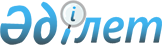 О проекте Закона Республики Казахстан "О внесении изменений и дополнений в некоторые законодательные акты Республики Казахстан по вопросам административно-территориального устройства Республики Казахстан"Постановление Правительства Республики Казахстан от 1 октября 2018 года № 608
      Правительство Республики Казахстан ПОСТАНОВЛЯЕТ:
      внести на рассмотрение Мажилиса Парламента Республики Казахстан проект Закона Республики Казахстан "О внесении изменений и дополнений в некоторые законодательные акты Республики Казахстан по вопросам административно-территориального устройства Республики Казахстан". ЗАКОН РЕСПУБЛИКИ КАЗАХСТАН
О внесении изменений и дополнений в некоторые законодательные акты Республики Казахстан по вопросам административно-территориального устройства Республики Казахстан
      Статья 1. Внести изменения и дополнения в следующие законодательные акты Республики Казахстан:
      1. В Лесной кодекс Республики Казахстан от 8 июля 2003 года (Ведомости Парламента Республики Казахстан, 2003 г., № 16, ст.140; 2004 г., № 23, ст.142; 2006 г., № 3, ст.22; № 16, ст.97; 2007 г., № 1, ст.4; № 2, ст.18; № 3, ст.20; 2008 г., № 23, ст.114; 2009 г., № 18, ст.84; 2010 г., № 5, ст.23; 2011 г., № 1, ст.2, 3; № 11, ст.102; 2012 г., № 2, ст.14; № 3, ст.27; № 14, ст.92, 95; № 15, ст.97; 2013 г., № 9, ст.51; № 14, ст.75; 2014 г., № 7, ст.37; № 10, ст.52; № 19-I, 19-II, ст.96; 2015 г., № 20-IV, ст.113; 2016 г., № 6, ст.45; № 7-II, ст.56; 2017 г., № 3, ст.6; № 12, ст.34; 2018 г., № 10, ст.32):
      статью 11 изложить в следующей редакции:
      "Статья 11. Должностное лицо и система государственных органов, осуществляющих государственное управление в области охраны, защиты, пользования лесным фондом, воспроизводства лесов и лесоразведения
      К должностному лицу и системе государственных органов, осуществляющих государственное управление в области охраны, защиты, пользования лесным фондом, воспроизводства лесов и лесоразведения, относятся Президент Республики Казахстан, Правительство Республики Казахстан, уполномоченный орган и его территориальные подразделения, а также местные исполнительные органы областей, городов республиканского значения, столицы в пределах их компетенции, определенной Конституцией, настоящим Кодексом, иными законами Республики Казахстан, актами Президента Республики Казахстан и Правительства Республики Казахстан.".
      2. В Водный кодекс Республики Казахстан от 9 июля 2003 года (Ведомости Парламента Республики Казахстан, 2003 г., № 17, ст.141; 2004 г., № 23, ст.142; 2006 г., № 1, ст.5; № 3, ст.22; № 15, ст.95; 2007 г., № 1, ст.4; № 2, ст.18; № 19, ст.147; № 24, ст.180; 2008 г., № 6-7, ст.27; № 23, ст.114; № 24, ст. 129; 2009 г., № 2-3, ст. 15; № 15-16, ст.76; № 18, ст.84; 2010 г., № 1-2, ст.5; № 5, ст.23; № 24, ст. 146; 2011 г., № 1, ст.2, 7; № 5, ст.43; № 6, ст.50; № 11, ст. 102; № 16, ст. 129; 2012 г., № 3, ст.27; № 14, ст.92; № 15, ст.97; № 21-22, ст. 124; 2013 г., № 9, ст.51; № 14, ст.72, 75; № 15, ст.79, 82; № 16, ст.83; 2014 г., № 1, ст.4; № 2, ст. 10; № 7, ст.37; № 10, ст.52; № 19-I, 19-II, ст.96; № 21, ст. 122; № 23, ст. 143; 2015 г., № 11, ст.57; № 19-II, ст. 103; № 20-IV, ст. 113; 2016 г., № 6, ст.45; № 7-II, ст.56; № 8-II, ст.72; 2017 г., № 3, ст.6; № 12, ст.34; № 14, ст.51, 54; № 23-V, ст. 113; 2018 г., № 10, ст.32):
      1) в оглавлении:
      заголовки статей 38 и 39 изложить в следующей редакции:
      "Статья 38. Компетенция местных представительных органов областей (городов республиканского значения, столицы) в области использования и охраны водного фонда, водоснабжения и водоотведения
      Статья 39. Компетенция местных исполнительных органов областей (городов республиканского значения, столицы) в области использования и охраны водного фонда, водоснабжения и водоотведения";
      2) пункт 1 статьи 33 изложить в следующей редакции:
      "1. Государственное управление в области использования и охраны водного фонда, водоснабжения и водоотведения осуществляют Президент Республики Казахстан, Правительство Республики Казахстан, уполномоченный орган, уполномоченный орган в области коммунального хозяйства, местные представительные и исполнительные органы областей (городов республиканского значения, столицы) в пределах своей компетенции, установленной Конституцией, настоящим Кодексом, иными законами Республики Казахстан, актами Президента Республики Казахстан и Правительства Республики Казахстан.";
      3) подпункт 7) пункта 1 статьи 37 изложить в следующей редакции:
      "7) утверждает лимиты водопользования в разрезе бассейнов и областей (городов республиканского значения, столицы);";
      4) в статье 38:
      заголовок изложить в следующей редакции:
      "Статья 38. Компетенция местных представительных органов областей (городов республиканского значения, столицы) в области использования и охраны водного фонда, водоснабжения и водоотведения";
      абзац первый изложить в следующей редакции:
      "Местные представительные органы областей (городов республиканского значения, столицы):"
      5) в статье 39:
      заголовок изложить в следующей редакции:
      "Статья 39. Компетенция местных исполнительных органов областей (городов республиканского значения, столицы) в области использования и охраны водного фонда, водоснабжения и водоотведения";
      абзац первый изложить в следующей редакции:
      "Местные исполнительные органы областей (городов республиканского значения, столицы):";
      6) в пункте 2 статьи 40:
      подпункт 7) изложить в следующей редакции:
      "7) согласование:
      планов местных исполнительных органов областей (городов республиканского значения, столицы) по рациональному использованию водных объектов соответствующего бассейна;
      предложений по определению мест строительства предприятий и других сооружений, влияющих на состояние вод;
      размещения предприятий и других сооружений, а также условий производства строительных и других работ на водных объектах, водоохранных зонах и полосах;
      документов о проведении строительных, дноуглубительных, взрывных работ по добыче полезных ископаемых, водных растений, прокладке кабелей, трубопроводов и других коммуникаций, рубке леса, а также буровых, сельскохозяйственных и других работ на водных объектах, водоохранных полосах и зонах;
      планов мероприятий водопользователей по сохранению, улучшению состояния водных объектов;";
      подпункт 20) изложить в следующей редакции:
      "20) взаимодействие с местными исполнительными органами областей (городов республиканского значения, столицы) и другими заинтересованными государственными органами по вопросам использования и охраны водного фонда, водоснабжения и водоотведения;";
      7) пункт 1 статьи 42 изложить в следующей редакции:
      "1. Бассейновые соглашения о восстановлении и охране водных объектов (далее - бассейновые соглашения) заключаются между бассейновыми управлениями, местными исполнительными органами областей (городов республиканского значения, столицы) и другими субъектами, расположенными в пределах бассейна водного объекта, в целях объединения и координации их деятельности, а также реализации мероприятий по восстановлению и охране водных объектов.";
      8) пункт 2 статьи 43 изложить в следующей редакции:
      "2. Бассейновый совет, возглавляемый руководителем соответствующего бассейнового управления, состоит из руководителей местных представительных и исполнительных органов областей (городов республиканского значения, столицы), руководителей территориальных органов государственных органов и представителей водопользователей. В состав бассейнового совета могут также входить представители общественных объединений и их ассоциаций. Организация работы бассейнового совета возлагается на бассейновое управление.";
      9) подпункт 8) пункта 1 статьи 49 изложить в следующей редакции:
      "8) местные исполнительные органы областей (городов республиканского значения, столицы).";
      10) пункт 4 статьи 65 изложить в следующей редакции:
      "4. Условия и правила общего водопользования устанавливаются местными представительными органами областей (городов республиканского значения, столицы).
      Местные представительные органы областей (городов республиканского значения, столицы) в целях охраны жизни и здоровья граждан, с учетом особенностей региональных условий в правилах общего водопользования могут определить места, где запрещены купание, забор воды для питьевых и хозяйственных нужд, водопой скота, катание на маломерных судах и других плавучих средствах на водных объектах, расположенных на территории соответствующего региона.";
      11) пункты 2 и 3 статьи 67 изложить в следующей редакции:
      "2. На водных объектах, предоставленных в обособленное водопользование, общее водопользование допускается на условиях, установленных местными представительными органами областей (городов республиканского значения, столицы).
      3. Водопользователь, осуществляющий обособленное водопользование, обязан в порядке, установленном законодательством Республики Казахстан, объявить об условиях или запрете общего водопользования, если иное не установлено решениями местных представительных органов областей (городов республиканского значения, столицы).";
      12) пункты 3 и 4 статьи 68 изложить в следующей редакции:
      "3. На водных объектах, предоставленных в совместное водопользование, общее водопользование допускается на условиях, установленных местными представительными органами областей (городов республиканского значения, столицы).
      4. Водопользователи, ведущие совместное водопользование, обязаны объявлять об условиях или запрете общего водопользования, если иное не установлено решениями местных представительных органов областей (городов республиканского значения, столицы).";
      13) пункт 4 статьи 105 изложить в следующей редакции:
      "4. Лесосплав на водных объектах, используемых для судоходства, без судовой тяги запрещается. Молевой лесосплав на водных объектах запрещается. Организации, осуществляющие лесосплав, обязаны регулярно проводить очистку водных объектов от затонувшей древесины. Перечень водных объектов, используемых для лесосплава, и порядок проведения их очистки определяются местными исполнительными органами областей (городов республиканского значения, столицы) по согласованию с уполномоченным органом и уполномоченным государственным органом в области охраны окружающей среды.";
      14) пункт 2 статьи 111 изложить в следующей редакции:
      "2. Регулирование водопользователями поверхностного стока при помощи подпорных гидротехнических сооружений осуществляется с учетом судоходства и комплексного использования и охраны водных ресурсов данного речного бассейна по согласованию с уполномоченным органом, уполномоченным государственным органом в области охраны окружающей среды и уполномоченным органом в области санитарно-эпидемиологического благополучия населения, местными исполнительными органами областей (городов республиканского значения, столицы) и иными заинтересованными органами.";
      15) пункт 4 статьи 112 изложить в следующей редакции:
      "4. Центральные и местные исполнительные органы областей (городов республиканского значения, столицы) в соответствии с законодательством Республики Казахстан принимают совместимые с принципом устойчивого развития меры по сохранению водных объектов, предотвращению их загрязнения, засорения и истощения, а также ликвидации последствий указанных явлений.";
      16) пункт 1 статьи 117 изложить в следующей редакции:
      "1. В целях охраны вод, используемых для питьевого водоснабжения, лечебных, курортных и иных оздоровительных нужд населения, местными исполнительными органами областей (городов республиканского значения, столицы) устанавливаются зоны санитарной охраны.";
      17) пункт 1 статьи 122 изложить в следующей редакции:
      "1. Режим общего водопользования и осуществления хозяйственной деятельности в пределах водоохранных зон и полос малых водных объектов, а также меры по предупреждению и ликвидации их загрязнения, засорения и истощения устанавливаются местными исполнительными органами областей (городов республиканского значения, столицы) по согласованию с уполномоченным органом, уполномоченным государственным органом в области охраны окружающей среды и уполномоченным органом в области санитарно-эпидемиологического благополучия населения, а в селеопасных регионах - с уполномоченным органом в сфере гражданской защиты.".
      3. В Экологический кодекс Республики Казахстан от 9 января 2007 года (Ведомости Парламента Республики Казахстан, 2007 г., № 1, ст.1; № 20, ст. 152; 2008 г., № 21, ст.97; № 23, ст.114; 2009 г., № 11-12, ст.55; № 18, ст.84; № 23, ст. 100; 2010 г., № 1-2, ст.5; № 5, ст.23; № 24, ст. 146; 2011 г., № 1, ст.2, 3, 7; № 5, ст.43; № 11, ст. 102; № 12, ст. 111; № 16, ст. 129; № 21, ст. 161; 2012 г., № 3, ст.27; № 8, ст.64; № 14, ст.92, 95; № 15, ст.97; № 21-22, ст. 124; 2013 г., № 9, ст.51; № 12, ст.57; № 14, ст.72, 75; 2014 г., № 1, ст.4; № 2, ст. 10; № 7, ст.37; № 10, ст.52; № 12, ст.82; № 14, ст.84; № 19-I, 19-II, ст.96; № 21, ст. 122; № 23, ст. 143; № 24, ст. 145; 2015 г., № 8, ст.42; № 11, ст.57; № 20-IV, ст. 113; № 20-VII, ст. 115; № 22-I, ст. 141; № 22-II, ст. 144; № 22-V, ст. 156; 2016 г., № 1, ст.2; № 6, ст.45; № 7-II, ст.56, 57; № 8-II, ст.71, 72; № 24, ст. 124; 2017 г., № 4, ст.7; № 7, ст. 14; № 9, ст. 17; № 12, ст.34; № 23-III, ст.111; № 23-V, ст. 113; 2018 г., № 10, ст.32):
      1) подпункт 12-1) статьи 1 изложить в следующей редакции:
      "12-1) экологическая экспертиза проектов - экспертная оценка проектных решений и расчетов по вопросам экологической безопасности и инженерной защиты окружающей среды, являющаяся частью:
      комплексной вневедомственной экспертизы проектов (технико - экономических обоснований и проектно-сметной документации), предназначенных для строительства новых или реконструкции (расширения, технического перевооружения, модернизации) и капитального ремонта существующих зданий и сооружений, их комплексов, инженерных и транспортных коммуникаций;
      комплексной градостроительной экспертизы по проектам градостроительного планирования территорий, проектам генеральных планов городов республиканского значения, столицы и городов областного значения с расчетной численностью населения свыше ста тысяч жителей, подлежащим утверждению Правительством Республики Казахстан или маслихатами областей, городов республиканского значения и столицы;";
      2) пункт 5 статьи 51 изложить в следующей редакции:
      "5. Заключение государственной экологической экспертизы подписывается руководителями экспертных подразделений уполномоченного органа в области охраны окружающей среды, территориальных подразделений уполномоченного органа в области охраны окружающей среды на соответствующей территории либо руководителем экспертного подразделения местных исполнительных органов областей, городов республиканского значения, столицы в пределах их компетенции.";
      3) статью 54 изложить в следующей редакции:
      "Статья 54. Привлечение внешних экспертов в процессе проведения государственной экологической экспертизы
      В случае, если проведение государственной экологической экспертизы требует привлечения внешних экспертов, органы государственной экологической экспертизы имеют право обратиться за экспертными заключениями в другие государственные органы, иные организации, а также к отдельным специалистам. Привлечение внешних экспертов осуществляется уполномоченным органом в области охраны окружающей среды, местными исполнительными органами областей, городов республиканского значения, столицы в соответствии с законодательством Республики Казахстан о государственных закупках.";
      4) подпункт 2) пункта 4 статьи 69 изложить в следующей редакции:
      "2) разных областей (городов республиканского значения, столицы), должны подавать заявки на получение разрешения на эмиссии в окружающую среду по местонахождению каждого объекта.";
      5) пункт 3 статьи 71 изложить в следующей редакции:
      "3. Для объектов I категории природопользователи получают разрешения на эмиссии в окружающую среду в уполномоченном органе в области охраны окружающей среды, II категории - в местных исполнительных органах областей, городов республиканского значения, столицы, III категории - в местных исполнительных органах областей, городов республиканского значения, столицы по упрощенной схеме, IV категории - в местных исполнительных органах областей, городов республиканского значения, столицы.";
      6) пункт 5 статьи 98 изложить в следующей редакции:
      "5. Местные исполнительные органы областей (городов республиканского значения, столицы) разрабатывают и представляют уполномоченному органу в области охраны окружающей среды инвестиционные экологические проекты в соответствии с бюджетным законодательством Республики Казахстан.";
      7) подпункт 4) пункта 1 статьи 154 изложить в следующей редакции:
      "4) кадастровое дело по объекту размещения отходов, включающее:
      решение местного исполнительного органа области (города республиканского значения, столицы) об отводе земельного участка на складирование и удаление отходов;
      справку об установлении границ земельного участка и выдаче правоустанавливающего документа на земельный участок, заверенную местными исполнительными органами областей (городов республиканского значения, столицы), районов (городов областного значения), акимами городов районного значения, поселков, сел, сельских округов в пределах их компетенции по местонахождению земельного участка;
      технико-экономическое обоснование создания объектов размещения отходов;
      положительные заключения государственных экологической и санитарно-эпидемиологической экспертиз на создание объектов размещения отходов.";
      8) пункт 2 статьи 224 изложить в следующей редакции:
      "2. Физические и юридические лица обязаны соблюдать правила общего водопользования, установленные местными представительными органами областей (городов республиканского значения, столицы).";
      9) подпункт 11) статьи 227 изложить в следующей редакции:
      "11) представлять информацию, необходимую для ведения государственного учета лесного фонда, государственного лесного кадастра, государственного лесного мониторинга, определения размеров платы за лесные пользования, уполномоченному государственному органу в области лесного хозяйства и его территориальным органам, местным исполнительным органам областей (городов республиканского значения, столицы) и уполномоченному органу в области государственной статистики в порядке, установленном законодательством Республики Казахстан.".
      4. В Бюджетный кодекс Республики Казахстан от 4 декабря 2008 года (Ведомости Парламента Республики Казахстан, 2008 г., № 21, ст.93; 2009 г., № 23, ст. 112; № 24, ст.129; 2010 г., № 5, ст.23; № 7, ст.29, 32; № 15, ст.71; № 24, ст. 146, 149, 150; 2011 г., № 2, ст.21, 25; № 4, ст.37; № 6, ст.50; № 7, ст.54; № 11, ст.102; № 13, ст.115; № 15, ст.125; № 16, ст.129; № 20, ст.151; № 24, ст.196; 2012 г., № 1, ст.5; № 2, ст. 16; № 3, ст.21; № 4, ст.30, 32; № 5, ст.36, 41; № 8, ст.64; № 13, ст.91; № 14, ст.94; № 18-19, ст. 119; № 23-24, ст.125; 2013 г., № 2, ст. 13; № 5-6, ст.30; № 8, ст.50; № 9, ст.51; № 10-11, ст.56; № 13, ст.63; № 14, ст.72; № 15, ст.81, 82; № 16, ст.83; № 20, ст. 113; № 21-22, ст. 114; 2014 г., № 1, ст.6; № 2, ст. 10, 12; № 4-5, ст.24; № 7, ст.37; № 8, ст.44; № 11, ст.63, 69; № 12, ст.82; № 14, ст.84, 86; № 16, ст.90; № 19-I, 19-II, ст.96; № 21, ст. 122; № 22, ст.128, 131; № 23, ст.143; 2015 г., № 2, ст.3; № 11, ст.57; № 14, ст.72; № 15, ст.78; № 19-I, ст. 100; № 19-II, ст. 106; № 20-1V, ст. 113; № 20-VII, ст. 117; № 21-I, ст. 121, 124; № 21-II, ст. 130, 132; № 22-1, ст. 140, 143; № 22-II, ст. 144; № 22-V, ст. 156; № 22-VI, ст. 159; № 23-II, ст. 172; 2016 г., № 7-II, ст.53; № 8-I, ст.62; № 12, ст.87; № 22, ст. 116; № 23, ст. 119; № 24, ст. 126; 2017 г., № 4, ст.7; № 6, ст.11; № 9, ст.18; № 10, ст.23; № 13, ст.45; № 14, ст.51; № 15, ст.55; № 20, ст. 96; № 22-III, ст. 109; № 23-III, ст. 111; № 23-V, ст. 113; № 24, ст. 115; 2018 г., № 1, ст. 2; № 16, ст.55):
      1) пункт 2 статьи 8 изложить в следующей редакции:
      "2. Областные бюджеты, бюджеты городов республиканского значения, столицы утверждаются решениями соответственно областных маслихатов, маслихатов городов республиканского значения, столицы.";
      2) подпункт 4) пункта 2 статьи 19 изложить в следующей редакции:
      "4) резерв на покрытие дефицита наличности областных бюджетов, бюджетов городов республиканского значения, столицы.";
      3) пункт 3 статьи 31 изложить в следующей редакции:
      "3. Структурные и территориальные подразделения государственных органов не могут быть администраторами бюджетных программ, за исключением органов внутренних дел и территориальных подразделений уполномоченного органа в сфере гражданской защиты области, города республиканского значения, столицы, которые являются администраторами областных бюджетных программ, бюджетных программ городов республиканского значения, столицы.";
      4) пункт 3 статьи 42 изложить в следующей редакции:
      "3. По решению Правительства Республики Казахстан допускаются взаимоотношения областного бюджета, бюджетов города республиканского значения, столицы с другими областными бюджетами, бюджетами городов республиканского значения, столицы в бюджетном процессе в случаях возникновения чрезвычайных ситуаций социального, природного и техногенного характера, угрожающих политической, экономической и социальной стабильности административно-территориальной единицы, жизни и здоровью людей, проведения мероприятий общереспубликанского либо международного значения по ходатайству акимов областей, городов республиканского значения, столицы, а также по поручению Президента Республики Казахстан.";
      5) абзац второй части первой пункта 4 статьи 45 изложить в следующей редакции:
      "между республиканским бюджетом и областными, городов республиканского значения, столицы бюджетами - законом Республики Казахстан;";
      6) подпункт 1) пункта 4 статьи 49 изложить в следующей редакции:
      "1) трансферты из областных бюджетов, бюджетов городов республиканского значения, столицы;";
      7) абзац второй подпункта 12) пункта 1 статьи 53 изложить в следующей редакции:
      "трансферты областным бюджетам, бюджетам городов республиканского значения, столицы;";
      8) пункт 5 статьи 72 изложить в следующей редакции:
      "5. Размер утверждаемого дефицита (профицита) областных бюджетов, бюджетов городов республиканского значения, столицы отражается в денежном выражении.";
      9) подпункт 1) части второй пункта 2 статьи 79 изложить в следующей редакции:
      "1) распределение целевых текущих трансфертов и кредитов нижестоящим бюджетам между областями, городами республиканского значения, столицей;";
      10) часть третью пункта 7 статьи 101 изложить в следующей редакции:
      "С целью рационального использования временно свободных бюджетных денег и получения доходов в соответствующий бюджет временно свободные бюджетные деньги республиканского и областных бюджетов, бюджетов городов республиканского значения, столицы размещаются во вклады (депозиты) в Национальном Банке Республики Казахстан.";
      11) пункт 4 статьи 108 изложить в следующей редакции:
      "4. В случае, когда уточнение областных бюджетов, бюджетов городов республиканского значения, столицы производится в связи с уточнением республиканского бюджета, соответствующее решение маслихата принимается не позднее двухнедельного срока после подписания постановления Правительства Республики Казахстан о внесении изменений и дополнений в постановление Правительства Республики Казахстан о реализации закона о республиканском бюджете.".
      5. В Кодекс Республики Казахстан от 18 сентября 2009 года "О здоровье народа и системе здравоохранения" (Ведомости Парламента Республики Казахстан, 2009 г., № 20-21, ст.89; 2010 г., № 5, ст.23; № 7, ст.32; № 15, ст.71; № 24, ст.149, 152; 2011 г.,№ 1,ст.2, 3;№ 2, ст.21; № 11, ст. 102; № 12, ст. 111; № 17, ст. 136; № 21, ст. 161; 2012 г., № 1, ст.5; № 3, ст.26; № 4, ст.32; № 8, ст.64; № 12, ст.83; № 14, ст.92, 95; № 15, ст.97; № 21-22, ст. 124; 2013 г., № 1, ст.3; № 5-6, ст.30; № 7, ст.36; № 9, ст.51; № 12, ст.57; № 13, ст.62; № 14, ст.72, 75; № 16, ст.83; 2014 г., № 1, ст.4; № 7, ст.37; № 10, ст.52; № 11, ст.65; № 14, ст.84, 86; № 16, ст.90; № 19-I, 19-II, ст.96; № 21, ст. 122; № 23, ст. 143; 2015 г., № 1, ст.2; № 7, ст.33; № 10, ст.50; № 19-II, ст. 102; № 20-IV, ст. 113; № 20-VII, ст. 115; № 22-I, ст. 143; № 22-V, ст. 156; № 23-II, ст. 170; 2016 г., № 6, ст.45; № 8-II, ст.67, 70; № 23, ст. 119; 2017 г., № 1-2, ст.3; № 4, ст.7; № 9, ст.22; № 13, ст.45; № 22-III, ст. 109; № 23-III, ст. 111; № 24, ст. 115; 2018 г., № 10, ст. 32; № 15, ст.47):
      1) в оглавлении:
      заголовки статей 9 и 10 изложить в следующей редакции:
      "Статья 9. Компетенция органов местного государственного управления областей, городов республиканского значения и столицы
      Статья 10. Компетенция местных органов государственного управления здравоохранением областей, городов республиканского значения и столицы";
      2) в статье 9:
      заголовок изложить в следующей редакции:
      "Статья 9. Компетенция органов местного государственного управления областей, городов республиканского значения и столицы";
      абзац первый пункта 1 изложить в следующей редакции:
      "1. Местные представительные органы областей, городов республиканского значения и столицы:";
      абзац первый пункта 2 изложить в следующей редакции:
      "2. Местные исполнительные органы областей, городов республиканского значения и столицы:";
      3) в статье 10:
      заголовок изложить в следующей редакции:
      "Статья 10. Компетенция местных органов государственного управления здравоохранением областей, городов республиканского значения и столицы";
      абзац первый изложить в следующей редакции:
      "Местные органы государственного управления здравоохранением областей, городов республиканского значения и столицы в пределах своих полномочий:";
      4) в статье 20:
      подпункты 3) и 4) пункта 4 изложить в следующей редакции:
      "3) главные государственные инспекторы по контролю в сфере оказания медицинских услуг областей, городов республиканского значения и столицы, их заместители;
      4) государственные инспекторы по контролю в сфере оказания медицинских услуг областей, городов республиканского значения и столицы.";
      пункт 6 изложить в следующей редакции:
      "6. Главный государственный инспектор по контролю в сфере оказания медицинских услуг Республики Казахстан на основании результата проверки вправе выдавать предписание руководителю местного органа государственного управления здравоохранением областей, городов республиканского значения и столицы.";
      5) пункт 3 статьи 41 изложить в следующей редакции:
      "3. Виды и объем специализированной медицинской помощи устанавливаются уполномоченным органом и местными органами государственного управления здравоохранением областей, городов республиканского значения и столицы.";
      6) пункт 2 статьи 152 изложить в следующей редакции:
      "2. При возникновении эпидемических чрезвычайных ситуаций за счет бюджетных средств проводятся внеочередные обязательные дезинфекционные, дезинсекционные и дератизационные мероприятия по решению местных исполнительных органов областей, городов республиканского значения и столицы по представлению государственных органов санитарно - эпидемиологической службы.".
      6. В Уголовно-процессуальный кодекс Республики Казахстан от 4 июля 2014 года (Ведомости Парламента Республики Казахстан, 2014 г., № 15-I, 15-II, ст.88; № 19-I, 19-II, ст.96; № 21, ст. 122; 2015 г., № 20-VII, ст. 115; № 21-III, ст. 137; № 22-V, ст. 156; № 22-VI, ст. 159; 2016 г., № 7-II ст.55; № 8-II, ст.67; № 12, ст.87; № 23, ст. 118; № 24, ст. 126, 129; 2017 г., № 1-2, ст.3; № 8, ст. 16; № 14, ст.50, 53; № 16, ст.56; № 21, ст.98, 102; № 24, ст. 115; 2018 г., № 1, ст.2; 2018 г., № 16, ст.56):
      1) часть первую статьи 58 изложить в следующей редакции:
      "1. Прокурор - должностное лицо, осуществляющее в пределах своей компетенции надзор за законностью оперативно-розыскной деятельности, дознания, следствия и судебных решений, уголовного преследования на всех стадиях уголовного процесса, а также полномочия в соответствии со статьей 83 Конституции Республики Казахстан и настоящим Кодексом: Генеральный Прокурор Республики Казахстан, первый заместитель, заместители Генерального Прокурора Республики Казахстан, их старшие помощники и помощники, Главный военный и Главный транспортный прокуроры Республики Казахстан, прокуроры областей, городов республиканского значения, столицы и их заместители, начальники структурных подразделений, их заместители, старшие помощники и помощники, старшие прокуроры и прокуроры управлений и отделов, прокуроры районов, городов и приравненные к ним прокуроры, их заместители, старшие прокуроры и прокуроры, действующие в пределах полномочий, установленных настоящим Кодексом. Прокурор, участвующий в рассмотрении уголовного дела судом, представляет интересы государства путем поддержания обвинения и является государственным обвинителем.";
      2) часть третью статьи 188 изложить в следующей редакции:
      "3. В случае необходимости производства следственных действий в другом районе (области, городе республиканского значения, столице), лицо, осуществляющее досудебное расследование, вправе произвести их лично либо поручить производство этих действий следователю или органу дознания этого района (области, города республиканского значения, столицы). Лицо, осуществляющее досудебное расследование, может поручить производство негласных следственных действий или розыскных мероприятий органу дознания по месту досудебного расследования или месту их производства. Поручение, за исключением производства негласных следственных действий, подлежит выполнению в срок не позднее десяти суток.".
      7. В Уголовно-исполнительный кодекс Республики Казахстан от 5 июля 2014 года (Ведомости Парламента Республики Казахстан, 2014 г., № 17, ст.91; № 19-I, 19-II, ст.96; № 21, ст.122; № 22, ст.131; 2015 г., № 7, ст.33; № 20- IV, ст. 113; № 22-III, ст. 149; № 23-II, ст. 170; 2016 г., № 8-II, ст.67; № 23, ст. 118; № 24, ст. 126, 129, 131; 2017 г., № 8, ст. 16; № 14, ст.50; № 16, ст.56; 2018 г., № 1, ст.2; 2018 г., № 16, ст.56):
      подпункт 1) части первой статьи 32 изложить в следующей редакции:
      "1) Президент Республики Казахстан, Премьер-Министр Республики Казахстан, депутаты Парламента Республики Казахстан, а также акимы областей, городов республиканского значения и столицы в пределах соответствующих административно-территориальных единиц;".
      8. В Кодекс Республики Казахстан об административных правонарушениях от 5 июля 2014 года (Ведомости Парламента Республики Казахстан, 2014 г., № 18-I, 18-II, ст.92; № 21, ст.122; № 23, ст. 143; № 24, ст. 145, 146; 2015 г., № 1, ст.2; № 2, ст.6; № 7, ст.33; № 8, ст.44, 45; № 9, ст.46; № 10, ст.50; № 11, ст.52; № 14, ст.71; № 15, ст.78; № 16, ст.79; № 19-I, ст. 101; № 19-II, ст. 102, 103, 105; № 20-IV, ст. 113; № 20-VII, ст. 115; № 21-1, ст. 124, 125; № 21-II, ст. 130; № 21-III, ст. 137; № 22-1, ст. 140, 141, 143; № 22-II, ст. 144, 145, 148; № 22-III,      ст. 149; № 22-V, ст. 152, 156, 158; № 22-VI, ст. 159; № 22-VII, ст. 161; № 23-I, ст. 166, 169; № 23-II, ст. 172; 2016 г., № 1, ст.4; № 2, ст.9; № 6, ст.45; № 7-I, ст.49, 50; № 7-II, ст.53, 57; № 8-1, ст.62, 65; № 8-II, ст.66, 67, 68, 70, 72; № 12, ст.87; № 22, ст. 116; № 23, ст. 118; № 24, ст. 124, 126, 131; 2017 г., № 1-2, ст.3; № 9, ст. 17, 18, 21, 22; № 12, ст.34; № 14, ст.49, 50, 54; № 15, ст.55; № 16, ст.56; № 22-III, ст. 109; № 23-III, ст. 111; № 23-V, ст. 113; № 24, ст.114, 115; 2018 г., № 1, ст.4 ; № 7-8, ст. 22; № 9, ст. 27; № 15, ст. 46):
      1) статью 386 изложить в следующей редакции:
      "Статья 386. Нарушение правил содержания и защиты зеленых насаждений
      Нарушение устанавливаемых местными представительными органами областей, городов республиканского значения и столицы правил содержания и защиты зеленых насаждений -
      влечет предупреждение или штраф на физических лиц в размере пятнадцати, на субъектов малого предпринимательства или некоммерческие организации - в размере тридцати, на субъектов среднего предпринимательства - в размере пятидесяти, на субъектов крупного предпринимательства - в размере ста пятидесяти месячных расчетных показателей.";
      2) часть вторую статьи 694 изложить в следующей редакции:
      "2. Рассматривать дела об административных правонарушениях и налагать административные взыскания вправе руководитель уполномоченного органа в области государственной регистрации нормативных правовых актов, в сфере обеспечения исполнения исполнительных документов и его заместители, руководитель областного, города республиканского значения и столицы органов юстиции и его заместители.";
      3) подпункт 2) части второй статьи 705 изложить в следующей редакции:
      "2) главные государственные инспекторы по карантину растений соответствующих областей, городов республиканского значения, столицы;";
      4) в части первой статьи 804:
      подпункт 50) изложить в следующей редакции:
      "50) местных исполнительных органов областей, городов республиканского значения, столицы, районов, городов областного значения (статьи 199 (часть вторая), 294 (части первая и вторая), 320 (части первая, вторая и третья), 382 (части вторая и третья), 383 (части третья и четвертая), 401 (части шестая и седьмая), 402 (часть четвертая), 404 (часть девятая), 408-1, 453, 462, 463, 464 (часть вторая), 489-1, 490);";
      подпункт 58) изложить в следующей редакции:
      "58) уполномоченные акимами областей (городов республиканского значения, столицы) (статья 656);".
      9. В Гражданский процессуальный кодекс Республики Казахстан от 31 октября 2015 года (Ведомости Парламента Республики Казахстан, 2015 г., № 20-V, 20-VI, ст. 114; 2016 г., № 7-II, ст.55; № 12, ст.87; 2017 г., № 1-2, ст.3; № 4, ст.7; № 8, ст. 16; № 16, ст.56; № 21, ст.98; 2018 г., № 10, ст.32; № 16, ст.53):
      абзац второй части третьей статьи 27 изложить в следующей редакции:
      "По ходатайству законных представителей несовершеннолетнего лица дела, отнесенные к подсудности специализированного межрайонного суда по делам несовершеннолетних, могут рассматриваться или могут быть переданы районному (городскому) суду по месту жительства (нахождения) ребенка, за исключением дел, подсудных районным (городским) судам, находящимся в пределах городов республиканского значения и столицы, областных центров. Ходатайство может быть подано до окончания подготовки дела к судебному разбирательству.".
      10. В Кодекс Республики Казахстан от 25 декабря 2017 года "О налогах и других обязательных платежах в бюджет" (Налоговый кодекс) (Ведомости Парламента Республики Казахстан, 2017 г., № 22-I, 22-II, ст. 107; 2018 г., № 10, ст. 32; № 15, ст.50):
      1) часть первую пункта 2 статьи 18 изложить в следующей редакции:
      "2. Система налоговых органов состоит из уполномоченного органа и его территориальных подразделений по областям, городам Астане, Алматы и Шымкент, по районам, городам и районам в городах, а также межрайонных территориальных подразделений. В случае создания специальных экономических зон могут быть образованы территориальные подразделения уполномоченного органа на территориях этих зон.";
      2) в статье 172:
      пункт 8 изложить в следующей редакции:
      "8. Обязательство импортера о целевом использовании учетно - контрольных марок при импорте алкогольной продукции в Республику Казахстан представляется в территориальное подразделение уполномоченного органа по областям, городам Астана, Алматы и Шымкент до получения учетно-контрольных марок.";
      пункты 10, 11, 12, 13 и 14 изложить в следующей редакции:
      "10. Обязательство импортеров о целевом использовании учетно - контрольных марок при импорте алкогольной продукции в Республику Казахстан обеспечивается путем внесения денег на счет временного размещения денег территориального подразделения уполномоченного органа по областям, городам Астана, Алматы и Шымкент, а также любым из следующих способов по выбору импортера:
      1) банковской гарантией;
      2) поручительством;
      3) залогом имущества.
      11. Счет временного размещения денег открывается центральным уполномоченным органом по исполнению бюджета территориальным подразделениям уполномоченного органа по областям, городам Астане, Алматы и Шымкент.
      12.Счет временного размещения денег уполномоченного органа по областям, городам Астане, Алматы и Шымкент предназначен для внесения денег лицом, осуществляющим импорт алкогольной продукции в Республику Казахстан.
      Внесение денег на счет временного размещения денег производится в национальной валюте Республики Казахстан.
      13. При неисполнении импортером обязательства о целевом использовании учетно-контрольных марок при импорте алкогольной продукции в Республику Казахстан, обеспеченного деньгами, территориальное подразделение уполномоченного органа по областям, городам Астане, Алматы и Шымкент по истечении пяти рабочих дней перечисляет деньги со счета временного размещения денег в доход бюджета.
      14. Возврат (зачет) внесенных денег на счет временного размещения денег уполномоченного органа по областям, городам Астане, Алматы и Шымкент осуществляется в течение десяти рабочих дней после представления отчета об исполнении обязательства импортера о целевом использовании учетно-контрольных марок при импорте алкогольной продукции в Республику Казахстан.";
      3) в статье 505:
      пункт 1 изложить в следующей редакции:
      "1. Базовые налоговые ставки на земли населенных пунктов (за исключением придомовых участков) устанавливаются в расчете на один квадратный метр площади в следующих размерах:
      При этом категории населенных пунктов устанавливаются в соответствии с классификатором административно-территориальных объектов, утвержденным уполномоченным государственным органом, осуществляющим государственное регулирование в области технического регулирования.";
      абзац первый подпункта 1) части первой пункта 2 изложить в следующей редакции:
      "1) для городов Астаны, Алматы, Шымкент и городов областного значения:";
      4) пункт 2 статьи 529 изложить в следующей редакции:
      "2. Базовая стоимость одного квадратного метра жилища, дачной постройки в национальной валюте (С б) определяется в зависимости от вида населенного пункта в следующих размерах:
      При этом категории населенных пунктов определяются в соответствии с классификатором административно-территориальных объектов, утвержденным уполномоченным государственным органом, осуществляющим государственное регулирование в области технического регулирования.";
      5) подпункт 1) статьи 543 изложить в следующей редакции:
      "1) специальная зона - населенные пункты (за исключением городов Астаны, Алматы, Шымкент и административных центров областей), на территории которых имеются автомобильные пункты пропуска через Государственную границу Республики Казахстан;";
      6) пункт 1 статьи 546 изложить в следующей редакции:
      "1. Размеры минимальных и максимальных базовых ставок фиксированного налога на единицу объекта налогообложения в месяц:
      7) статью 595 изложить в следующей редакции:
      "Статья 595. Ставки платы
      1. Годовые ставки платы определяются в размере, кратном МРП, установленному законом о республиканском бюджете и действующему на первое число налогового периода.
      2. Годовые ставки платы для следующих видов радиосвязи составляют:
      3. Годовые ставки платы для цифрового эфирного телерадиовещания составляют:
      4. При использовании радиочастотного спектра на период проведения опытной эксплуатации, соревнований, выставок и иных мероприятий сроком до шести месяцев включительно плата устанавливается в зависимости от вида радиосвязи, территории использования радиочастотного спектра и мощности передающего радиоэлектронного средства в размере, соответствующем сроку его фактического использования, но не менее 1/12 размера годовой ставки платы.
      В случае применения технологий с использованием полосы дуплексного (симплексного) канала шириной, отличающейся от указанной в пунктах 2 и 3 настоящей статьи, ставки платы определяются исходя из удельного веса фактически применяемой плательщиком ширины полосы дуплексного (симплексного) канала к ширине полосы дуплексного (симплексного) канала, указанной в пунктах 2 и 3 настоящей статьи.
      При использовании технологии широкополосного сигнала плата взимается за полосу шириной 2 МГц на прием/2 МГц на передачу.";
      8) пункт 2 статьи 702 изложить в следующей редакции:
      "2. В целях применения специального налогового режима для крестьянских или фермерских хозяйств совокупная площадь земельных участков сельскохозяйственного назначения на правах частной собственности и (или) землепользования (включая право вторичного землепользования) не должна превышать размер предельной площади земельного участка, установленный для:
      1 территориальной зоны - 5 000 га;
      2 территориальной зоны - 3 500 га;
      3 территориальной зоны - 1 500 га;
      4 территориальной зоны - 500 га.
      Для целей настоящего пункта применяется следующее зонирование земельных участков:
      1 территориальная зона: пастбища, расположенные на землях пустынных, полупустынных и предгорно-пустынно-степных почвенно-климатических зон Алматинской, Актюбинской, Атырауской, Жамбылской, Кызылординской и Туркестанской областей, городов Шымкент и Алматы;
      2 территориальная зона: земли Акмолинской, Восточно-Казахстанской, Западно-Казахстанской, Карагандинской, Костанайской, Павлодарской, Северо-Казахстанской областей, города Астаны, а также Актюбинской области, за исключением земель 1 территориальной зоны;
      3 территориальная зона: земли, включая орошаемые, Атырауской, Мангистауской областей, за исключением земель 1 территориальной зоны;
      4 территориальная зона: земли, включая орошаемые, Алматинской, Жамбылской, Кызылординской, Туркестанской областей, городов Шымкент и Алматы, за исключением земель 1 территориальной зоны.
      В случае наличия у крестьянского или фермерского хозяйства земельных участков сельскохозяйственного назначения, находящихся в разных территориальных зонах, для целей настоящего пункта совокупная площадь таких участков не должна превышать размер наибольшей предельной площади земельного участка, установленной для таких территориальных зон.
      При этом площадь земельных участков сельскохозяйственного назначения, находящихся в каждой территориальной зоне, не должна превышать размеры предельной площади земельного участка, установленные настоящим пунктом для такой зоны.".
      11. В Кодекс Республики Казахстан от 26 декабря 2017 года "О таможенном регулировании в Республике Казахстан" (Ведомости Парламента Республики Казахстан, 2017 г., № 23, ст. 110; 2018 г., № 15, ст. 50):
      подпункт 2) пункта 2 статьи 10 изложить в следующей редакции:
      "2) территориальных таможенных органов по областям, городам республиканского значения и столице (далее - территориальные таможенные органы);".
      12. В Закон Республики Казахстан от 30 июня 1992 года "О социальной защите граждан, пострадавших вследствие экологического бедствия в Приаралье" (Ведомости Верховного Совета Республики Казахстан, 1992 г., № 13-14, ст. 348; 1994 г., № 8, ст. 140; Ведомости Парламента Республики Казахстан, 1997 г., № 7, ст. 79; № 12, ст. 184; № 21, ст. 274; 1998 г., № 24, ст. 432; 1999 г., № 8, ст. 247; № 23, ст. 924; 2004 г., № 24, ст. 150; 2007 г., № 20, ст. 152; 2011 г., № 16, ст. 129; 2012 г., № 4, ст. 32; № 8, ст. 64; 2013 г., № 14, ст. 75):
      пункт 2 статьи 5 изложить в следующей редакции:
      "2. В зону экологического предкризисного состояния входят территории Байганинского, Иргизского, Мугалжарского (в пределах границ населенных пунктов бывшего Мугоджарского района), Темирского районов Актюбинской области; Арысского (в том числе город Арысь), Отрарского, Сузакского, Чардаринского районов, города Туркестан и сельских округов Шага, Жана- Икан, Ески Икан, Ушкайык, Иассы, Орангай, Карашык, Жуйнек, Бабайкорган, Шорнак, Жибек жолы, Майдантал города Кентау Туркестанской области, а также Улытауского района (в пределах границ населенных пунктов бывшего Жездинского района Жезказганской области) Карагандинской области.".
      13. В Закон Республики Казахстан от 3 ноября 1994 года "Об индивидуальном жилищном строительстве" (Ведомости Верховного Совета Республики Казахстан, 1994 г., № 20, ст. 248; Ведомости Парламента Республики Казахстан, 1997 г., № 13-14, ст. 209; 2004 г., № 23, ст. 142; 2011 г., № 11, ст. 102):
      заголовок и абзац первый части первой статьи 8 изложить в следующей редакции:
      "Статья 8. Права и обязанности местных исполнительных органов городов республиканского значения, столицы, районов (города областного значения), предприятий и организаций при индивидуальном жилищном строительстве
      Местные исполнительные органы городов республиканского значения, столицы, районов (города областного значения) в соответствии с правилами застройки индивидуального жилищного строительства организуют и обеспечивают:".
      14. В Закон Республики Казахстан от 7 апреля 1995 года "О принудительном лечении больных алкоголизмом, наркоманией и токсикоманией" (Ведомости Верховного Совета Республики Казахстан, 1995 г., № 3-4, ст. 32; Ведомости Парламента Республики Казахстан, 2004 г., № 23, ст. 142; 2010 г., № 24, ст. 152; 2012 г., № 8, ст. 64; 2013 г., № 13, ст. 62; 2014 г., № 19-II, ст. 96):
      статью 9 изложить в следующей редакции:
      "Статья 9. Трудовое и бытовое устройство лиц, выписанных из наркологических организаций для принудительного лечения
      Трудовое и бытовое устройство лиц, выписанных из наркологических организаций для принудительного лечения, осуществляется по месту жительства и возлагается на местные исполнительные органы районов (города областного значения), городов республиканского значения, столицы.".
      15. В Закон Республики Казахстан от 21 декабря 1995 года "Об органах национальной безопасности Республики Казахстан" (Ведомости Верховного Совета Республики Казахстан, 1995 г., № 24, ст. 157; Ведомости Парламента Республики Казахстан, 1997 г., № 10, ст. 108; № 12, ст. 184; 1998 г., № 23, ст.416; № 24, ст.436; 1999 г., № 8, ст.233; № 23, ст.920; 2000 г., № 3-4, ст.66; 2001 г., №20, ст.257; 2002 г., № 6, ст.72; № 17, ст.155; 2004 г., № 23, ст.142; 2007 г., № 9, ст.67; № 10, ст.69; № 20, ст. 152; 2009 г., № 19, ст.88; 2010 г., № 7, ст.32; № 10, ст.48; 2011 г., № 1, ст.3, 7; № 11, ст.102; № 16, ст.129; 2012 г., № 4, ст.32; № 8, ст.63; 2013 г., № 1, ст.2; № 2, ст. 10; № 14, ст.72; 2014 г., № 1, ст.4; № 7, ст.33; № 11, ст.61; № 14, ст.84; № 16, ст.90; № 21, ст.118; 2015 г., № 21-III, ст. 135; № 22-V, ст. 154, 156; 2016 г., № 23, ст.118; № 24, ст. 126, 131; 2017 г., № 1-2, ст.3; № 8, ст. 16; № 11, ст.29; № 13, ст.45; № 16, ст.56; № 24, ст.115):
      статью 9 изложить в следующей редакции:
      "Статья 9. Территориальные органы Комитета национальной безопасности
      1. Территориальные органы Комитета национальной безопасности по областям, городам республиканского значения и столице и подчиненные им городские и районные управления (отделы, отделения) создаются для реализации возложенных на органы национальной безопасности задач на соответствующей территории.
      2. Территориальные органы Комитета национальной безопасности по областям, городам республиканского значения и столице являются юридическими лицами, имеют действительные и условные наименования, печати и штампы, счета, основные фонды, объекты социально-культурного и медицинского назначения.
      3. В оперативно-служебной деятельности территориальные органы Комитета национальной безопасности независимы от местных представительных и исполнительных органов и их должностных лиц.".
      16. В Закон Республики Казахстан от 16 июня 1997 года "О мобилизационной подготовке и мобилизации" (Ведомости Парламента Республики Казахстан, 1997 г., № 11, ст. 155; 2004 г., № 23, ст. 142; 2006 г., № 16, ст. 104; 2007 г., № 10, ст. 69; 2010 г., № 17-18, ст. 108; 2011 г., № 5, ст. 43; № 11, ст. 102; 2012 г., № 4, ст. 32; 2013 г., № 14, ст. 72; 2014 г., № 1, ст. 4; № 7, ст. 37; 2015 г., № 19-II, ст. 104):
      1) подпункт 14) статьи 7 изложить в следующей редакции:
      "14) устанавливает задания местным исполнительным органам областей (городов республиканского значения, столицы) по обеспечению территориальной обороны, оперативному оборудованию территорий и проведению мероприятий по Гражданской обороне;";
      2) подпункт 1) статьи 7-1 изложить в следующей редакции:
      "1) разрабатывает с участием государственных органов мобилизационный план Республики Казахстан и план производства товаров, выполнения работ и оказания услуг на соответствующий период, согласовывает мобилизационные планы государственных органов, акиматов областей, городов республиканского значения и столицы;";
      3) в статье 9:
      заголовок изложить в следующей редакции:
      "Статья 9. Компетенция акиматов областей, городов республиканского значения, столицы, района (города областного значения) и акима района в городе, города районного значения, поселка, села, сельского округа в области мобилизационной подготовки и мобилизации";
      абзац первый пункта 1 изложить в следующей редакции:
      "1. Акиматы областей, городов республиканского значения, столицы в пределах своей компетенции:";
      в пункте 2:
      подпункт 6) изложить в следующей редакции:
      "6) разрабатывают, согласовывают с акиматами областей, городов республиканского значения, столицы и утверждают мобилизационные планы административно-территориальных единиц, а также проводят мероприятия по мобилизационной подготовке в пределах соответствующих административно - территориальных единиц;";
      подпункт 8) изложить в следующей редакции:
      "8) вносят в акиматы областей, городов республиканского значения, столицы предложения по совершенствованию мобилизационной подготовки;".
      17. В Закон Республики Казахстан от 14 июля 1997 года "О нотариате" (Ведомости Парламента Республики Казахстан, 1997 г., № 13-14, ст.206; 1998 г., № 22, ст.307; 2000 г., № 3-4, ст.66; 2001 г., № 15-16, ст.236; № 24, ст.338; 2003 г., № 10, ст.48; № 12, ст.86; 2004 г., № 23, ст. 142; 2006 г., № 11, ст.55; 2007 г., № 2, ст. 18; 2009 г., № 8, ст.44; № 17, ст.81; № 19, ст.88; № 23, ст. 100; 2010 г., № 17-18, ст. 111; 2011 г., № 11, ст. 102; № 21, ст. 172; 2012 г., № 8, ст.64; № 10, ст.77; № 12, ст.84; 2013 г., № 1, ст.3; № 14, ст.72; 2014 г., № 1, ст.4; № 10, ст.52; № 11, ст.61; № 14, ст.84; № 19-I, 19-II, ст.96; № 21, ст. 122; № 23, ст. 143; 2015 г., № 16, ст.79; № 20-IV, ст. 113; № 20-VII, ст. 115; 2016 г., № 6, ст.45; № 12, ст.87; № 22, ст. 116; 2017 г., № 4, ст.7; № 22-III, ст. 109; 2018 г., № 10, ст.32; № 16, ст.53):
      1) часть первую пункта 1 статьи 7-1 изложить в следующей редакции:
      "1. Лица, претендующие на право занятия нотариальной деятельностью, проходят аттестацию в аттестационных комиссиях юстиции на право занятия нотариальной деятельностью, создаваемых в территориальных органах юстиции областей, городов республиканского значения и столицы.";
      2) пункты 2, 3, 4 и 5 статьи 7-2 изложить в следующей редакции:
      "2. Лицо, претендующее на право занятия нотариальной деятельностью, после прохождения стажировки направляет заявление по месту жительства в соответствующую аттестационную комиссию юстиции на право занятия нотариальной деятельностью о допуске его к аттестации через территориальные органы юстиции областей, городов республиканского значения и столицы с приложением документов, предусмотренных законодательством Республики Казахстан.
      3. В случаях ненадлежащего оформления либо представления неполного пакета документов, заявление вместе с представленными документами возвращается территориальными органами юстиции областей, городов республиканского значения и столицы претенденту без рассмотрения в срок не позднее пяти рабочих дней со дня его поступления с письменным уведомлением о причине возврата.
      4. В допуске к аттестации отказывается, если претендент не соответствует требованиям, установленным настоящим Законом.
      В случае отказа в допуске к аттестации, территориальные органы юстиции областей, городов республиканского значения и столицы направляют претенденту мотивированное решение не позднее пятнадцати рабочих дней со дня поступления заявления.
      Отказ в допуске к аттестации может быть обжалован в суде в установленном законом порядке.
      5. Претендент, допущенный к аттестации, письменно уведомляется территориальными органами юстиции областей, городов республиканского значения и столицы о месте, дате, времени, порядке проведения аттестации не позднее чем за десять календарных дней до ее проведения.".
      18. В Закон Республики Казахстан от 23 апреля 1998 года "О радиационной безопасности населения" (Ведомости Парламента Республики Казахстан, 1998 г., № 5-6, ст. 48; 2004 г., № 23, ст. 142; 2006 г., № 24, ст. 148; 2011 г., № 1, ст. 2, 7; № 11, ст. 102; 2013 г. № 14, ст. 75; 2014 г., № 1, ст. 4; № 19-I, 19-II, ст. 96; 2016 г., № 1, ст. 2):
      абзац второй статьи 17 изложить в следующей редакции:
      "незамедлительно проинформировать о радиационной аварии уполномоченные государственные органы, осуществляющие государственное управление, надзор и контроль в области обеспечения радиационной безопасности, а также местные исполнительные органы областей (городов республиканского значения, столицы) и население территорий, на которых возможно повышенное облучение;".
      19. В Закон Республики Казахстан от 11 февраля 1999 года "О карантине растений" (Ведомости Парламента Республики Казахстан, 1999 г., № 2-3, ст.34; № 23, ст.931; 2002 г., № 4, ст.30; 2003 г., № 15, ст. 121; 2004 г., № 23, ст.142; 2006 г., № 1, ст.5; № 3, ст.22; 2009 г., № 18, ст.84, 85; 2010 г., № 1-2, ст.1; № 5, ст.23; № 15, ст.71; 2011 г., № 1, ст.2, 3; № 6, ст.49; № 11, ст.102; № 12, ст. 111; 2012 г., № 14, ст.95; № 15, ст.97; 2013 г., № 9, ст.51; № 14, ст.75; 2014 г., № 19-I, 19-II, ст.94, 96; № 21, ст. 123; № 23, ст. 143; 2015 г., № 13, ст.65; № 20-IV, ст. 113; 2016 г., № 8-1, ст.65; 2017 г., № 23-III, ст. 111; 2018 г., № 10, ст.32):
      1) часть вторую пункта 2 статьи 7 изложить в следующей редакции:
      "Руководители областных (городов республиканского значения, столицы) территориальных подразделений ведомства являются главными государственными инспекторами по карантину растений соответствующих областей (городов республиканского значения, столицы).";
      2) в статье 9-1:
      заголовок изложить в следующей редакции:
      "Статья 9-1. Компетенция местных исполнительных органов областей (городов республиканского значения, столицы)";
      абзац первый изложить в следующей редакции:
      "Местные исполнительные органы областей (городов республиканского значения, столицы):".
      20. В Закон Республики Казахстан от 23 июля 1999 года "О средствах массовой информации" (Ведомости Парламента Республики Казахстан, 1999 г., № 21, ст.771; 2001 г., № 10, ст. 122; 2003 г., № 24, ст. 175; 2005 г., № 13, ст.53; 2006 г., № 1, ст.5; № 3, ст.22; № 12, ст.77; 2007 г., № 12, ст.88; 2009 г., № 2-3, ст.7; № 15-16, ст.74; 2010 г., № 5, ст.23; № 22, ст. 130; 2011 г., № 1, ст.2; № 11, ст.102; 2012 г., № 2, ст. 13; № 3, ст.25; № 15, ст.97; 2013 г., № 1, ст.2; № 10-11, ст.56; № 14, ст.75; 2014 г., № 2, ст. 11; № 10, ст.52; № 14, ст.84; 2015 г., № 20-IV, ст. 113; № 22-V, ст. 156; 2016 г., № 6, ст.45; № 23, ст.118; 2017 г., № 9, ст.18; № 24, ст. 115; 2018 г., № 10, ст.32):
      в статье 4-4:
      заголовок изложить в следующей редакции:
      "Статья 4-4. Компетенция местных исполнительных органов областей (городов республиканского значения, столицы)";
      абзац первый изложить в следующей редакции:
      "Местные исполнительные органы областей (городов республиканского значения, столицы):".
      21. В Закон Республики Казахстан от 23 января 2001 года "О местном государственном управлении и самоуправлении в Республике Казахстан" (Ведомости Парламента Республики Казахстан, 2001 г., № 3, ст. 17; № 9, ст. 86; № 24, ст. 338; 2002 г., № 10, ст. 103; 2004 г., № 10, ст. 56; № 17, ст. 97; № 23, ст. 142; № 24, ст. 144; 2005 г., № 7-8, ст. 23; 2006 г., № 1, ст. 5; № 13, ст. 86, 87; № 15, ст. 92, 95; № 16, ст. 99; № 18, ст. 113; № 23, ст. 141; 2007 г., № 1, ст. 4; № 2, ст. 14; № 10, ст. 69; № 12, ст. 88; № 17, ст. 139; № 20, ст. 152; 2008 г., № 21, ст. 97; № 23, ст. 114, 124; 2009 г., № 2-3, ст. 9; № 24, ст. 133; 2010 г., № 1-2, ст. 2; № 5, ст. 23; № 7, ст. 29, 32; № 24, ст. 146; 2011 г., № 1, ст. 3, 7; № 2, ст. 28; № 6, ст. 49; № 11, ст. 102; № 13, ст. 115; № 15, ст. 118; № 16, ст. 129; 2012 г., № 2, ст. 11; № 3, ст. 21; № 5, ст. 35; № 8, ст. 64; № 14, ст. 92; № 23-24, ст. 125; 2013 г., № 1, ст. 2, 3; № 8, ст. 50; № 9, ст. 51; № 14, ст. 72, 75; № 15, ст. 81; № 20, ст. 113; № 21- 22, ст. 115; 2014 г., № 2, ст. 10; № 3, ст. 21; № 7, ст. 37; № 8, ст. 49; № 10, ст. 52; № 11, ст. 67; № 12, ст. 82; № 14, ст. 84, 86; № 19-I, 19-II, ст. 94, 96; № 21, ст. 118, 122; № 22, ст. 131; 2015 г., № 9, ст. 46; № 19-I, ст. 101; № 19-II, ст. 103; № 21-I, ст. 121, 124, 125; № 21-II, ст. 130, 132; № 22-1, ст. 140; № 22-V, ст. 154, 156, 158; 2016 г., № 6, ст. 45; № 7-I, ст. 47, 49; № 8-II, ст. 72; № 23, ст. 118; 2017 г., № 3, ст. 6; № 8, ст. 16; № 13, ст. 45; № 15, ст. 55; № 16, ст. 56; 2018 г., № 16, ст. 56):
      1) пункт 3 статьи 5 изложить в следующей редакции:
      "3. Число депутатов соответствующего маслихата определяется Центральной избирательной комиссией Республики Казахстан в следующих пределах: в областном маслихате, маслихатах городов республиканского значения и столицы до пятидесяти; городском маслихате до тридцати; в районном маслихате до двадцати пяти.";
      2) пункт 6 статьи 6 изложить в следующей редакции:
      "6. Маслихаты областей, городов республиканского значения и столицы рассматривают вопрос о даче согласия на сооружение ядерных установок и объектов на соответствующей административно-территориальной единице.";
      3) часть первую пункта 4 статьи 24-1 изложить в следующей редакции:
      "4. Сбор подписей осуществляется в течение тридцати дней со дня получения выборщиками подписных листов в областной, города республиканского значения и столицы избирательной комиссии. По истечении указанного срока подписные листы приему областными, городов республиканского значения и столицы избирательными комиссиями не подлежат.";
      4) подпункт 18) пункта 1 статьи 35 изложить в следующей редакции:
      "18) обеспечивает деятельность организаций дошкольного воспитания и обучения, учреждений культуры, за исключением учреждений культуры, расположенных в городах республиканского значения, столице, городах областного значения;".
      22. В Закон Республики Казахстан от 25 апреля 2001 года "О Банке Развития Казахстана" (Ведомости Парламента Республики Казахстан, 2001 г., № 9, ст.85; 2003 г., № 11, ст.56; № 12, ст.83; № 15, ст. 139; 2004 г., № 15, ст.85; № 23, ст. 140, 142; 2005 г., № 11, ст.37; № 23, ст. 105; 2006 г., № 8, ст.45; № 16, ст.99; 2009 г., № 2-3, ст.18; 2010 г., № 7, ст.29; 2011 г., № 20, ст. 151; № 24, ст. 196; 2012 г., № 13, ст.91; 2013 г., № 9, ст.51; № 10-11, ст.56; 2014 г., № 6, ст.27; 2015 г., № 20-IV, ст. 113; Закон Республики Казахстан от 2 июля 2018 года "О внесении изменений и дополнений в некоторые законодательные акты Республики Казахстан по вопросам валютного регулирования и валютного контроля, риск-ориентированного надзора за деятельностью финансовых организаций, защиты прав потребителей финансовых услуг и совершенствования деятельности Национального Банка Республики Казахстан", опубликованный в газетах "Егемен Казакстан" и "Казахстанская правда" 5 июля 2018 года):
      1) статью 20 изложить в следующей редакции:
      "Статья 20. Отчетность
      Банк Развития представляет отчетность:
      1) о расходах денег республиканского бюджета - в уполномоченный орган по исполнению бюджета ежемесячно;
      2) о расходах денег местных бюджетов - в местные исполнительные органы областей (городов республиканского значения, столицы) ежемесячно;
      3) об освоении заемных средств, выделенных Банку Развития из республиканского бюджета, в уполномоченный орган по государственному планированию, из местных бюджетов, - в соответствующие местные исполнительные органы областей (городов республиканского значения, столицы), ежемесячно.";
      2) пункт 2 статьи 27 изложить в следующей редакции:
      "2. Все споры, возникающие между Банком Развития, местными исполнительными органами областей (городов республиканского значения, столицы), государственными органами, юридическими лицами по исполнению настоящего Закона, разрешаются в соответствии с законодательством Республики Казахстан.".
      23. В Закон Республики Казахстан от 13 июня 2001 года "О туристской деятельности в Республике Казахстан" (Ведомости Парламента Республики Казахстан, 2001 г., № 13-14, ст. 175; 2002 г., № 4, ст.33; 2003 г., № 23, ст. 168; 2004 г., № 23, ст. 142; 2006 г., № 3, ст.22; 2007 г., № 2, ст. 18; № 17, ст. 139; 2008 г., № 13-14, ст.57; 2009 г., № 18, ст.84; 2010 г., № 5, ст.23; 2011 г., № 1, ст.2; № 11, ст. 102; № 12, ст. 111; 2012 г., № 15, ст.97; 2013 г., № 14, ст.75; 2014 г., № 1, ст.4; № 7, ст.37; № 10, ст.52; № 19-I, 19-II, ст.96; № 23, ст. 143; 2015 г., № 20-IV, ст. 113; № 22-I, ст. 143; № 22-II, ст. 144; 2016 г., № 23, ст. 118; 2017 г., № 12, ст.34; 2018 г., № 10, ст.32):
      подпункт 7) пункта 1 статьи 12 изложить в следующей редакции:
      "7) разрабатывает и внедряет меры по защите областных (городов республиканского значения, столицы) туристских ресурсов;".
      24. В Закон Республики Казахстан от 16 июля 2001 года "Об архитектурной, градостроительной и строительной деятельности в Республике Казахстан" (Ведомости Парламента Республики Казахстан, 2001 г., № 17-18, ст.243; 2004 г., № 23, ст. 142; 2005 г., № 6, ст. 10; № 7-8, ст. 19; 2006 г., № 1, ст.5; № 3, ст.22; № 15, ст.95; № 23, ст. 144; № 24, ст. 148; 2007 г., № 1, ст.4; № 2, ст. 18; № 16, ст. 129; 2008 г., № 21, ст.97; № 24, ст. 129; 2009 г., № 15-16, ст.76; № 18, ст.84; 2010 г., № 5, ст.23; 2011 г., № 1, ст.2; № 6, ст.50; № 11, ст. 102; № 12, ст. 111; 2012 г., № 3, ст.21, 27; № 4, ст.32; № 8, ст.64; № 14, ст.92, 95; № 15, ст.97; 2013 г., № 9, ст.51; № 13, ст.63; № 14, ст.72, 75; № 21-22, ст. 114; 2014 г., № 1, ст.4, 6; № 2, ст. 10, 12; № 7, ст.37; № 8, ст.44; № 10, ст.52; № 14, ст.86; № 19-I, 19-II, ст.96; № 23, ст. 143; 2015 г., № 19-I, ст.99, 101; № 19-II, ст. 103; № 20-IV, ст. 113; № 21-I, ст. 128; № 22-V, ст. 156; № 23-II, ст. 170; 2016 г., № 6, ст.45; № 7-II, ст.53; 2017 г., № 4, ст.7; № 14, ст.51; № 22-III, ст. 109; 2018 г., № 10, ст.32):
      1) подпункт 3) пункта 6 статьи 13 изложить в следующей редакции:
      "3) обжаловать в судебном порядке действия местных исполнительных органов областей (городов республиканского значения, столицы), районов (городов областного значения), а также заключения экспертизы проектов;";
      2) подпункт 5) статьи 19 изложить в следующей редакции:
      "5) утверждает проекты генеральных планов (включая основные положения) городов республиканского значения, столицы и городов областного значения с расчетной численностью населения свыше ста тысяч жителей, иную градостроительную и архитектурно-строительную документацию, имеющую общегосударственное, межгосударственное или межрегиональное значение, а также внесение в них изменений, за исключением архитектурно-строительной документации по объектам международной специализированной выставки;";
      3) абзац первый пункта 1 статьи 22 изложить в следующей редакции:
      "1. В компетенции маслихатов городов республиканского значения, столицы в сфере архитектурной, градостроительной и строительной деятельности, осуществляемой на территории города и пригородной зоны, находятся:";
      4) в статье 25:
      заголовок изложить в следующей редакции:
      "Статья 25. Компетенция акиматов городов республиканского значения, столицы и городов областного значения в сфере архитектурной, градостроительной и строительной деятельности";
      абзац первый пункта 1 изложить в следующей редакции:
      "1. К компетенции акиматов городов республиканского значения, столицы в сфере архитектурной, градостроительной и строительной деятельности, осуществляемой в пределах установленных границ подведомственной территории, относятся:";
      5) в статье 27:
      подпункт 1) пункта 1 изложить в следующей редакции:
      "1) областные (городов республиканского значения, столицы) органы:
      архитектуры и градостроительства; строительства (служба единого заказчика);
      государственного архитектурно-строительного контроля и надзора;";
      часть первую пункта 3 изложить в следующей редакции:
      "3. Руководители структурных подразделений местных исполнительных органов городов республиканского значения, столицы и городов областного значения, осуществляющих функции в сфере архитектуры и градостроительства, по должности являются главными архитекторами городов.";
      6) в пункте 2 статьи 60:
      абзац первый части первой изложить в следующей редакции:
      "2. Без проектной (проектно-сметной) документации либо по эскизам (эскизным проектам) заказчик (собственник) по согласованию с местными исполнительными органами городов республиканского значения, столицы, районов (городов областного значения) может осуществлять:";
      часть вторую изложить в следующей редакции:
      "Решение об отнесении к разряду технически не сложных изменений помещений или строений, указанных в подпунктах 3) и 4) пункта 2 настоящей статьи, принимается местными исполнительными органами городов республиканского значения, столицы, районов (городов областного значения).";
      7) подпункт 3) части первой пункта 2 статьи 62 изложить в следующей редакции:
      "3) в соответствии с архитектурно-планировочным заданием местных органов городов республиканского значения, столицы, районов (городов областного значения);";
      8) подпункт 3) пункта 3 статьи 63 изложить в следующей редакции:
      "3) в соответствии с архитектурно-планировочным заданием местных исполнительных органов городов республиканского значения, столицы, районов (городов областного значения);".
      25. В Закон Республики Казахстан от 17 июля 2001 года "О государственной адресной социальной помощи" (Ведомости Парламента Республики Казахстан, 2001 г., № 17-18, ст.247; 2004 г., № 23, ст. 142; 2007 г., № 3, ст.20; № 10, ст.69; № 20, ст. 152; 2009 г., № 1, ст.4; №23, ст. 117; 2011 г., № 10, ст.86; № 16, ст.128; 2012 г., № 2, ст. 14; № 8, ст.64; 2013 г., № 14, ст.72; 2014 г., № 19-I, 19-II, ст.96; 2015 г., № 6, ст.27; № 10, ст.50; № 19-II, ст. 106; № 22-II, ст. 145; № 22-V, ст. 158; 2016 г., № 7-I, ст.49; 2017 г., № 12, ст.36; № 7-8, ст.22; 2018 г., № 14, ст.42):
      1) пункт 3 статьи 5 изложить в следующей редакции:
      "3. Участковые комиссии осуществляют свою деятельность в соответствии с положениями об участковых комиссиях, согласованными с местными представительными органами и утверждаемыми областными (городов республиканского значения, столицы) исполнительными органами.
      Типовое положение об участковых комиссиях утверждается центральным исполнительным органом.";
      2) пункт 1 статьи 7 изложить в следующей редакции:
      "1. Размер адресной социальной помощи на лицо (семью) рассчитывается уполномоченным органом в виде разницы между среднедушевым доходом и установленной в областях (городах республиканского значения, столице) чертой бедности из расчета на каждого члена семьи.".
      26. В Закон Республики Казахстан от 12 марта 2002 года "О пчеловодстве" (Ведомости Парламента Республики Казахстан, 2002 г., № 5, ст. 55; 2004 г., № 23, ст. 142; 2006 г., № 1, ст. 5; 2011 г., № 11, ст. 102; № 12, ст. 111; 2013 г., № 14, ст. 75; 2014 г., № 19-I, 19-II, ст. 96; 2015 г., № 22-VII, ст. 161):
      заголовок и абзац первый статьи 14-1 изложить в следующей редакции:
      "Статья 14-1. Компетенция местных исполнительных органов областей (городов республиканского значения, столицы)
      Местные исполнительные органы областей (городов республиканского значения, столицы) осуществляют:".
      27. В Закон Республики Казахстан от 18 марта 2002 года "Об органах юстиции" (Ведомости Парламента Республики Казахстан, 2002 г., № 6, ст.67; 2004 г., № 23, ст.142; № 24, ст. 154; 2005 г., № 7-8, ст.23; 2006 г., № 3, ст.22; № 10, ст.52; № 13, ст.86; 2007 г., № 2, ст. 14, 18; № 5-6, ст.40; № 9, ст.67; № 10, ст.69; № 18, ст. 143; 2008 г., № 10-11, ст.39; 2009 г., № 8, ст.44; № 15-16, ст.75; № 18, ст.84; № 19, ст.88; № 24, ст. 128; 2010 г., № 1-2, ст.2; № 5, ст.23; № 17-18, ст. 111; № 24, ст. 145, 149; 2011 г.,№ 1, ст.2, 3, 7; № 6, ст.50; № 11, ст. 102; № 12, ст. 111; № 15, ст. 118; 2012 г., № 3, ст.26; № 15, ст.97; № 21-22, ст. 124; 2013 г., № 14, ст.75; 2014 г., № 10, ст.52; № 11, ст.61; № 14, ст.84; № 19-I, 19-II, ст.94, 96; № 23, ст. 143; 2015 г., № 20-IV, ст. 113; № 22-II, ст. 145; № 22-VI, ст. 159; 2016 г., № 7-1, ст.47; 2017 г., № 4, ст.7; № 16, ст.56; 2018 г., № 10, ст. 32; № 16, ст.53):
      1) пункт 1 статьи 8 изложить в следующей редакции:
      "1. Территориальными органами юстиции являются областные, городов республиканского значения и столицы, районные и городские подразделения юстиции.";
      2) подпункт 5) пункта 1 статьи 19 изложить в следующей редакции:
      "5) координацию и методологическое руководство деятельностью юридических служб центральных исполнительных органов, взаимодействие с юридическими службами аппаратов акимов областей, городов республиканского значения и столицы;".
      28. В Закон Республики Казахстан от 3 июля 2002 года "О защите растений" (Ведомости Парламента Республики Казахстан, 2002 г., № 13-14, ст. 140; 2004 г., № 17, ст.98; № 23, ст.142; 2006 г., № 1, ст.5; № 3, ст.22; № 24, ст. 148; 2007 г., № 2, ст.18; 2009 г., № 18, ст.84, 85; 2010 г., № 5, ст.23; № 15, ст.71; 2011 г., № 1, ст.2, 7; № 11, ст. 102; № 12, ст. 111; 2012 г., № 14, ст.95;№ 15, ст.97; 2013 г., № 9, ст.51; № 14, ст.75; 2014 г., № 1, ст.4; № 10, ст.52; № 19-I, 19-II, ст.94, 96; № 23, ст. 143; 2015 г., № 20-IV, ст. 113; 2016 г., № 6, ст.45; № 7-1, ст.50; 2017 г., № 12, ст.34; 2018 г., № 10, ст.32):
      1) подпункт 3) статьи 4 изложить в следующей редакции:
      "3) местные исполнительные органы областей (городов республиканского значения, столицы);";
      2) в статье 9:
      заголовок и абзац первый изложить в следующей редакции:
      "Статья 9. Компетенция местных исполнительных органов областей (городов республиканского значения, столицы) в области защиты растений
      В компетенцию местных исполнительных органов областей (городов республиканского значения, столицы) в области защиты растений входят:".
      29. В Закон Республики Казахстан от 15 июля 2002 года "О политических партиях" (Ведомости Парламента Республики Казахстан, 2002 г., № 16, ст. 153; 2005 г., № 5, ст. 5; № 13, ст. 53; 2007 г., № 9, ст. 67; 2009 г., № 2-3, ст. 6; 2012 г., № 5, ст. 41; № 21-22, ст. 124; 2014 г., № 21, ст. 122; 2015 г., № 22-I, ст. 140; 2018 г., № 12, ст. 39):
      1) пункт 1 статьи 6 изложить в следующей редакции:
      "1. Политическая партия создается по инициативе группы граждан Республики Казахстан численностью не менее одной тысячи человек, созывающих учредительный съезд (конференцию) политической партии и представляющих две трети областей, городов республиканского значения и столицы. Граждане принимают личное участие на учредительном съезде (конференции) политической партии. Представительство граждан по доверенности на учредительном съезде (конференции) политической партии не допускается. Финансирование создания политической партии, в том числе организации проведения учредительного съезда (конференции), осуществляется в соответствии с требованиями статьи 18 настоящего Закона.";
      2) пункт 6 статьи 10 изложить в следующей редакции:
      "6. Для государственной регистрации политической партии в ее составе должно быть не менее сорока тысяч членов партии, представляющих структурные подразделения (филиалы и представительства) партии во всех областях, городах республиканского значения и столице, численностью не менее шестисот членов партии в каждой из них.";
      3) пункт 5 статьи 16 изложить в следующей редакции:
      "5. Решение съезда (конференции) политической партии принимается большинством голосов при участии на съезде (конференции) политической партии представителей всех областных, городов республиканского значения и столицы филиалов и представительств политической партии.".
      30. В Закон Республики Казахстан       от 8 февраля 2003 года "О семеноводстве" (Ведомости Парламента Республики Казахстан, 2003 г., № 3, ст. 16; 2004 г., № 23, ст. 142; 2006 г., № 1, ст. 5; № 3, ст. 22; № 24, ст.      148; 2009 г., № 18, ст. 84; № 24, ст. 129; 2010 г., № 5, ст. 23; 2011 г., № 1, ст. 2, 7; № 11, ст. 102; № 12, ст. 111; 2012 г., № 14, ст. 92; № 15, ст. 97; 2013 г., № 9, ст. 51; № 14, ст. 75; 2014 г., № 10, ст. 52; № 19-I, 19-II, ст. 96; № 23, ст. 143; 2015 г., № 20-IV, ст. 113; № 22-VII, ст. 161; № 23-II, ст. 172; 2016 г., № 6, ст. 45; 2018 г., № 10, ст. 32):
      подпункт 1-1) пункта 2 статьи 11 изложить в следующей редакции:
      "1-1) местные исполнительные органы областей (городов республиканского значения, столицы);".
      31. В Закон Республики Казахстан от 8 февраля 2003 года "О чрезвычайном положении" (Ведомости Парламента Республики Казахстан, 2003 г., № 3, ст. 18; 2006 г., № 2, ст. 14; 2007 г., № 9, ст. 67; 2008 г., № 6-7, ст. 27; 2009 г., № 8, ст. 44; 2010 г., № 7, ст. 32; 2011 г., № 5, ст. 43; 2013 г., № 14, ст. 72; 2014 г., № 7, ст. 37; 2015 г., № 1, ст. 2; 2017 г., № 11, ст. 29):
      часть первую пункта 1 статьи 3-3 изложить в следующей редакции:
      "1. В целях предупреждения и ликвидации чрезвычайных ситуаций социального характера создаются постоянно действующие республиканский и региональные (областные, городов республиканского значения, столицы) оперативные штабы.".
      32. В Закон Республики Казахстан от 11 июня 2003 года "Об обязательном страховании гражданско-правовой ответственности частных нотариусов" (Ведомости Парламента Республики Казахстан, 2003 г., № 12, ст.84; 2009 г., № 24, ст. 134; 2012 г., № 13, ст.91; 2014 г., № 14, ст.84; 2015 г., № 8, ст.45; 2017 г., № 4, ст.7; 2018 г., № 13, ст.41):
      статью 15 изложить в следующей редакции:
      "Статья 15. Размер страховой суммы
      Размер страховой суммы по договору обязательного страхования ответственности частных нотариусов определяется его условиями и должен составлять для нотариусов, осуществляющих деятельность на территории городов республиканского значения, столицы, - не менее 1000, для иных нотариусов - не менее 500-кратного месячного расчетного показателя, установленного законом о республиканском бюджете на соответствующий финансовый год, на дату заключения договора обязательного страхования ответственности частных нотариусов.".
      33. В Закон Республики Казахстан от 1 июля 2003 года "Об обязательном страховании гражданско-правовой ответственности владельцев транспортных средств" (Ведомости Парламента Республики Казахстан, 2003 г., № 14, ст. 104; 2006 г., № 3, ст. 22; № 4, ст. 25; 2007 г., № 8, ст. 52; 2008 г., № 6-7, ст. 27; 2009 г., № 17, ст. 81; № 24, ст. 134; 2010 г., № 1-2, ст. 1; № 15, ст. 71; № 17-18, ст. 112; 2011 г., № 2, ст. 25; 2012 г., № 13, ст. 91; № 21-22, ст. 124; 2014 г., № 8, ст. 44; № 10, ст. 52; № 14, ст. 84; № 21, ст. 122; № 23, ст. 143; 2015 г., № 8, ст. 45; № 22-VI, ст. 159; 2016 г., № 8-I, ст. 65; 2017 г., №23-III, ст. 111; 2018 г., № 1, ст. 4; № 13, ст. 41):
      пункт 3 статьи 19 изложить в следующей редакции:
      "3. Коэффициенты по территории регистрации транспортного средства устанавливаются в следующем размере:
      34. В Закон Республики Казахстан от 14 октября 2003 года "О профилактике йододефицитных заболеваний" (Ведомости Парламента Республики Казахстан, 2003 г., № 19-20, ст. 149; 2006 г., № 1, ст. 5; 2007 г., № 4, ст. 95; 2011 г., № 11, ст. 102; 2012 г., № 14, ст. 92; 2013 г., № 14, ст. 75; 2014 г., № 1, ст. 4; № 23, ст. 143):
      в статье 8:
      заголовок изложить в следующей редакции:
      "Статья 8. Компетенция местных представительных и исполнительных органов областей (городов республиканского значения, столицы) в области профилактики йододефицитных заболеваний";
      в пункте 1:
      абзац первый изложить в следующей редакции:
      "1. Местные представительные органы областей (городов республиканского значения, столицы) в пределах своей компетенции:";
      подпункт 3) изложить в следующей редакции:
      "3) заслушивают информацию руководителей местных исполнительных органов областей (городов республиканского значения, столицы) и организаций о состоянии работы по профилактике йододефицитных заболеваний;".
      35. В Закон Республики Казахстан от 13 апреля 2005 года "О социальной защите инвалидов в Республике Казахстан" (Ведомости Парламента Республики Казахстан, 2005 г., № 7-8, ст. 18; 2006 г., № 15, ст.92; 2007 г., № 2, ст. 18; № 20, ст. 152; № 24, ст. 178; 2009 г., № 18, ст.84; № 24, ст. 122; 2010 г., № 5, ст.23; 2011 г., № 1, ст.2; № 11, ст. 102; 2012 г., № 15, ст.97; 2013 г., № 9, ст.51; № 14, ст.75; № 21-22, ст. 115; 2014 г., № 1, ст.4; № 19-I, 19-II, ст.96; № 23, ст. 143; 2015 г., № 20-IV, ст. 113; № 22-I, ст. 140; № 22-V, ст. 152, 158; № 23-II, ст. 170; 2018 г., № 14, ст.42):
      1) пункт 3 статьи 16-1 изложить в следующей редакции:
      "3. Местные исполнительные органы областей (городов республиканского значения, столицы) осуществляют контроль за правильностью расходования администрацией медико-социального учреждения пенсионных выплат из Государственного центра по выплате пенсий и государственных социальных пособий опекаемых.";
      2) подпункт 4) пункта 4 статьи 36 изложить в следующей редакции:
      "4) организации совместно с уполномоченным органом в области физической культуры и спорта или местными исполнительными органами областей (городов республиканского значения, столицы) республиканских спортивных мероприятий;".
      36. В Закон Республики Казахстан от 7 июля 2006 года "О концессиях" (Ведомости Парламента Республики Казахстан, 2006 г., № 14, ст.88; 2008 г., № 15-16, ст.64; № 21, ст.97; 2009 г., № 24, ст. 133; 2010 г., № 7, ст.29; 2011 г., № 1, ст.2; № 20, ст.151; 2012 г., № 2, ст.11, 15; 2013 г., № 15, ст.76, 82; № 20, ст.113; 2014 г., № 11, ст.64; № 12, ст.82; № 19-I, 19-II, ст.96; 2015 г., № 20-IV, ст.113; № 20-VII, ст. 117; 2016 г., № 7-II, ст.55; 2017 г., № 14, ст.51; № 20, ст.96; № 23-V, ст.113; 2018 г., № 15, ст.47):
      заголовок и абзац первый статьи 13 изложить в следующей редакции:
      "Статья 13. Полномочия местных исполнительных органов областей (городов республиканского значения, столицы)
      Местные исполнительные органы областей (городов республиканского значения, столицы) в пределах своей компетенции:".
      37. В Закон Республики Казахстан от 15 декабря 2006 года "О культуре" (Ведомости Парламента Республики Казахстан, 2006 г., № 24, ст. 147; 2008 г., № 23, ст. 124; 2010 г., № 5, ст.23; № 10, ст.49; № 15, ст.71; № 24, ст. 149; 2011 г., № 5, ст.43; № 11, ст. 102; 2012 г., № 2, ст. 13; № 3, ст.25; № 15, ст.97; 2013 г., № 9, ст.51; № 14, ст.75; 2014 г., № 1, ст.4; № 10, ст.52; № 19-I, 19-II, ст.96; 2015 г., № 10, ст.50; № 19-II, ст. 105; № 22-I, ст. 140; 2016 г., № 2, ст.9; 2017 г., № 9, ст.18; 2018 г., № 14, ст.42):
      пункт 2-1 статьи 21 изложить в следующей редакции:
      "2-1. Областным, городов республиканского значения, столицы, городским и районным, городов областного значения библиотекам, ведущим формирование, хранение и предоставление пользователям библиотек универсальных собраний документов, осуществляющим организацию взаимоиспользования библиотечных ресурсов и оказывающим методическую помощь другим библиотекам, местными исполнительными органами соответствующей административно-территориальной единицы присваивается статус "Центральная" в порядке, утвержденном уполномоченным органом.".
      38. В Закон Республики Казахстан от 29 декабря 2008 года "О специальных социальных услугах" (Ведомости Парламента Республики Казахстан, 2008 г., № 24, ст. 127; 2009 г., № 18, ст.84; 2010 г., № 5, ст.23; 2011 г., № 1, ст.2; № 11, ст. 102; № 12, ст. 111; 2012 г., № 5, ст.35; № 8, ст.64; № 15, ст.97; 2013 г., № 14, ст.72; 2014 г., № 1, ст.4; № 3, ст.21; № 19-I, 19-II, ст.94, 96; 2015 г., № 10, ст.50; № 20-IV, ст. 113; № 23-II, ст. 170; 2017 г., № 8, ст. 16; № 12, ст.36; 2018 г., № 14, ст.42):
      1) пункт 7 статьи 5 изложить в следующей редакции:
      "7. Перечень и порядок предоставления дополнительного объема специальных социальных услуг, предоставляемых сверх гарантированного объема специальных социальных услуг, утверждаются местными представительными органами областей (городов республиканского значения и столицы).";
      2) в статье 11:
      заголовок изложить в следующей редакции:
      "Статья 11. Компетенция местных исполнительных органов областей (городов республиканского значения и столицы), районов (городов областного значения)";
      в пункте 1:
      абзац первый изложить в следующей редакции:
      "1. Местные исполнительные органы областей (городов республиканского значения и столицы) в пределах своей компетенции:";
      подпункт 6) изложить в следующей редакции:
      "6) разрабатывают и представляют на утверждение местным представительным органам областей (городов республиканского значения и столицы) перечень и порядок предоставления дополнительного объема специальных социальных услуг, предоставляемых сверх гарантированного объема специальных социальных услуг;".
      39. В Закон Республики Казахстан от 4 июля 2009 года "О поддержке использования возобновляемых источников энергии" (Ведомости Парламента Республики Казахстан, 2009 г., № 13-14, ст.61; 2011 г., № 11, ст.102; № 12, ст. 111; 2012 г., № 14, ст.92; 2013 г., № 9, ст.51; № 14, ст.75; № 15, ст.79; 2014 г., № 1, ст.4; № 19-I, 19-II, ст.96; № 23, ст.143; 2015 г., № 20-IV, ст. 113; 2016 г., № 8-II, ст.72; № 24, ст. 124; 2017 г., № 14, ст.54; № 23-III, ст. 111):
      заголовок и абзац первый статьи 7 изложить в следующей редакции:
      "Статья 7. Компетенция местных исполнительных органов областей, городов республиканского значения и столицы
      Местные исполнительные органы областей, городов республиканского значения и столицы:".
      40. В Закон Республики Казахстан от 6 января 2012 года "О национальной безопасности Республики Казахстан" (Ведомости Парламента Республики Казахстан, 2012 г., № 1, ст.3; № 8, ст.64; № 10, ст.77; № 14, ст.94; 2013 г., № 14, ст.75; 2014 г., № 1, ст.4; № 7, ст.37; № 11, ст.61; № 14, ст.84; № 16, ст.90; № 21, ст.118, 122; 2015 г., № 20-IV, ст. 113; № 21-II, ст. 130; № 22-V, ст. 154, 156; № 23-II, ст. 172; 2016 г., № 7-I, ст.50; № 12, ст.87; № 24, ст. 126; 2017 г., № 16, ст.56; № 23-V, ст. 113; 2018 г., № 16, ст.55):
      абзац первый статьи 16 изложить в следующей редакции:
      "Местные представительные и исполнительные органы областей (городов республиканского значения, столицы) в пределах установленных законодательством Республики Казахстан компетенций:".
      41. В Закон Республики Казахстан      от 13 января 2012 года "Об энергосбережении и повышении энергоэффективности" (Ведомости Парламента Республики Казахстан, 2012 г., № 3, ст.20; № 15, ст.97; 2013 г., № 14, ст.75; 2014 г., № 1, ст.4; № 19-I, 19-II, ст.96; № 23, ст. 143; 2015 г., № 2, ст.6; № 11, ст.57; № 20-IV, ст. 113; № 22-II, ст. 144; 2016 г., № 6, ст.45; № 24, ст. 124; 2017 г., № 23-III, ст. 111; 2018 г., № 10, ст.32):
      абзац первый пункта 5 статьи 6 изложить в следующей редакции:
      "5. Местные исполнительные органы городов республиканского значения, столицы:".
      42. В Закон Республики Казахстан      от 18 января 2012 года "О телерадиовещании" (Ведомости Парламента Республики Казахстан, 2012 г., № 3, ст.24; № 14, ст.92; № 15, ст.97; 2013 г., № 14, ст.72; 2014 г., № 10, ст.52; № 19-I, 19-II, ст.96; № 23, ст. 143; 2015 г., № 20-IV, ст. 113; № 22-V, ст. 156; 2017 г., № 24, ст. 115; 2018 г., № 10, ст.32):
      пункт 1 статьи 8 изложить в следующей редакции:
      "1. В целях обеспечения государственных и общественных интересов в области благоустройства населенных пунктов, содержания жилого дома (жилого здания), иных зданий и сооружений местные представительные органы областей, городов республиканского значения и столицы, района (города областного значения) по представлению местных исполнительных органов областей, городов республиканского значения и столицы, района (города областного значения) устанавливают требования по размещению индивидуальных спутниковых и эфирных приемных устройств, кабельных коммуникаций в жилых комплексах на территории соответствующей административно-территориальной единицы в соответствии с типовыми правилами, установленными уполномоченным органом по делам архитектуры, градостроительства и строительства.".
      43. В Закон Республики Казахстан от 11 апреля 2014 года "О гражданской защите" (Ведомости Парламента Республики Казахстан, 2014 г., № 7, ст.36; № 19-I, 19-II, ст.96; № 21, ст. 122; № 23, ст. 143; 2015 г., № 1, ст.2; № 15, ст.78; № 19-II, ст. 103, 104; № 20-I, ст.11; № 20-IV, ст. 113; № 23-1, ст. 169; 2016 г., № 6, ст.45; № 7-II, ст.53, 56; 2017 г., № 11, ст.29; № 23-V, ст. 113; 2018 г., № 10, ст.32):
      подпункт 1) части второй пункта 2 статьи 20 изложить в следующей редакции:
      "1) к особой группе относятся города республиканского значения и столица;".
      44. В Закон Республики Казахстан от 3 июля 2014 года "О физической культуре и спорте" (Ведомости Парламента Республики Казахстан, 2014 г., № 14, ст.85; № 19-I, 19-II, ст.96; 2015 г., № 10, ст.50; № 20-IV, ст. 113; № 22-I, ст. 140; 2016 г., № 2, ст.9; 2017 г., № 10, ст.23; № 16, ст.56; 2018 г., № 10, ст.32):
      подпункт 16) пункта 1 статьи 8 изложить в следующей редакции:
      "16) формирует и утверждает областные, городов республиканского значения, столицы списки сборных команд по видам спорта по предложениям региональных и местных аккредитованных спортивных федераций;".
      45. В Закон Республики Казахстан от 29 ноября 2016 года "Об объемах трансфертов общего характера между республиканским и областными бюджетами, бюджетами города республиканского значения, столицы на 2017 – 2019 годы" (Ведомости Парламента Республики Казахстан, 2016 г., № 21, ст. 114):
      1) заголовок изложить в следующей редакции:
      "Об объемах трансфертов общего характера между республиканским и областными бюджетами, бюджетами городов республиканского значения, столицы на 2017 - 2019 годы";
      2) преамбулу изложить в следующей редакции:
      "Настоящий Закон определяет объемы трансфертов общего характера между республиканским и областными бюджетами, бюджетами городов республиканского значения, столицы в абсолютном выражении на трехлетний период 2017 - 2019 годов с разбивкой по годам.";
      3) статью 2 изложить в следующей редакции:
      "Статья 2. Объемы бюджетных субвенций, передаваемых из республиканского бюджета в областные бюджеты
      1. Установить бюджетные субвенции, передаваемые из республиканского бюджета в областные бюджеты, на 2017 год в сумме 1 488 290 236 тысяч тенге, в том числе:
      Акмолинской - 98 876 923 тысячи тенге;
      Актюбинской - 52 075 219 тысяч тенге;
      Алматинской - 149 323 221 тысяча тенге;
      Восточно-Казахстанской - 154 177 713 тысяч тенге;
      Жамбылской - 148 950 489 тысяч тенге;
      Западно-Казахстанской - 47 523 970 тысяч тенге;
      Карагандинской - 98 979 375 тысяч тенге;
      Кызылординской - 130 493 866 тысяч тенге;
      Костанайской - 103 540 487 тысяч тенге;
      Павлодарской - 43 979 033 тысячи тенге;
      Северо-Казахстанской - 91 616 267 тысяч тенге;
      Южно-Казахстанской - 368 753 673 тысячи тенге.
      2. Установить бюджетные субвенции, передаваемые из республиканского бюджета в областные бюджеты, на 2018 год в сумме 1 573 345 504 тысяч тенге, в том числе:
      Акмолинской - 104 043 009 тысяч тенге;
      Актюбинской - 56 275 267 тысяч тенге;
      Алматинской - 156 003 745 тысяч тенге;
      Восточно-Казахстанской - 163 157 610 тысяч тенге;
      Жамбылской - 158 021 243 тысячи тенге;
      Западно-Казахстанской - 50 857 832 тысячи тенге;
      Карагандинской - 103 899 796 тысяч тенге;
      Кызылординской - 137 143 159 тысяч тенге;
      Костанайской - 108 989 956 тысяч тенге;
      Павлодарской - 46 829 053 тысячи тенге;
      Северо-Казахстанской - 95 748 762 тысячи тенге;
      Туркестанской - 392 376 072 тысячи тенге.
      3. Установить бюджетные субвенции, передаваемые из республиканского бюджета в областные бюджеты, на 2019 год в сумме 1 584 148 603 тысяч тенге, в том числе:
      Акмолинской - 104 474 017 тысяч тенге;
      Актюбинской - 55 812 434 тысячи тенге;
      Алматинской - 153 723 098 тысяч тенге;
      Восточно-Казахстанской - 163 954 224 тысячи тенге;
      Жамбылской - 161 934 587 тысяч тенге;
      Западно-Казахстанской - 51 393 369 тысяч тенге;
      Карагандинской - 100 730 628 тысяч тенге;
      Кызылординской - 137 165 718 тысяч тенге;
      Костанайской - 110 192 744 тысячи тенге;
      Павлодарской - 46 106 965 тысяч тенге;
      Северо-Казахстанской - 96 360 248 тысяч тенге;
      Туркестанской - 402 300 571 тысяча тенге.";
      4) приложение 1 к настоящему Закону изложить в следующей редакции:
      " Минимальные объемы бюджетных средств, направляемых на осуществление капитальных расходов для организаций, оказывающих гарантированный объем бесплатной медицинской помощи, которые финансируются из республиканского бюджета
      тыс. тенге
      ";
      5) приложение 2 к настоящему Закону изложить в следующей редакции:
      " Дополнительно включенные в базу расходов местных бюджетов при определении объемов трансфертов общего характера на 2017-2019 годы средства на реализацию государственного образовательного заказа в дошкольных организациях образования
      тыс. тенге
      ";
      6) приложение 3 к настоящему Закону изложить в следующей редакции:
      " Дополнительно включенные в базу расходов местных бюджетов при определении объемов трансфертов общего характера на 2017-2019 годы средства на увеличение государственного образовательного заказа на подготовку специалистов в организациях технического и профессионального образования
      тыс. тенге
      ";
      7) приложение 4 к настоящему Закону изложить в следующей редакции:
      " Дополнительно включенные в базу расходов местных бюджетов при определении объемов трансфертов общего характера на 2017-2019 годы средства на проведение профилактической дезинсекции и дератизации (за исключением дезинсекции и дератизации на территории природных очагов инфекционных и паразитарных заболеваний, а также в очагах инфекционных и паразитарных заболеваний)
      тыс. тенге
      ";
      8) приложение 5 к настоящему Закону изложить в следующей редакции:
      " Дополнительно включенные в базу расходов местных бюджетов при определении объемов трансфертов общего характера на 2017-2019 годы средства на субсидирование стоимости услуг по подаче питьевой воды из особо важных групповых и локальных систем водоснабжения, являющихся безальтернативными источниками питьевого водоснабжения
      тыс. тенге
      ";
      9) приложение 6 к настоящему Закону изложить в следующей редакции:
      " Дополнительно включенные в базу расходов местных бюджетов при определении объемов трансфертов общего характера на 2017-2019 годы средства на поддержку частного предпринимательства в виде субсидирования части ставки вознаграждения, гарантирования и предоставления государственных грантов
      тыс. тенге
      ";
      10) приложение 7 к настоящему Закону изложить в следующей редакции:
      " Дополнительно включенные в базу расходов местных бюджетов при определении объемов трансфертов общего характера на 2017-2019 годы средства на обеспечение деятельности центров занятости населения
      тыс. тенге
      ";
      11) приложение 8 к настоящему Закону изложить в следующей редакции:
      " Дополнительно включенные в базу расходов местных бюджетов при определении объемов трансфертов общего характера на 2017-2019 годы средства на обеспечение продуктивной занятости и развитие массового предпринимательства
      тыс. тенге
      ".
      46. В Закон Республики Казахстан от 25 декабря 2017 года "О введении в действие Кодекса Республики Казахстан "О налогах и других обязательных платежах в бюджет" (Налоговый кодекс)" (Ведомости Парламента Республики Казахстан, 2017 г., № 22-III, ст. 108; 2018 г., № 14, ст.44):
      1) дополнить статьями 43-3 и 43-4 следующего содержания:
      "Статья 43-3. Приостановить до 1 января 2020 года действие пункта 1 статьи 505 Налогового кодекса, установив, что в период приостановления данный пункт действует в следующей редакции:
      "1. Базовые налоговые ставки на земли населенных пунктов (за исключением придомовых участков) устанавливаются в расчете на один квадратный метр площади в следующих размерах:
      ".
      Статья 43-4. Приостановить до 1 января 2020 года действие пункта 2 статьи 529 Налогового кодекса, установив, что в период приостановления данный пункт действует в следующей редакции:
      "2. Базовая стоимость одного квадратного метра жилища, дачной постройки в национальной валюте (С б) определяется в зависимости от вида населенного пункта в следующих размерах:
      ";
      2) статью 44 изложить в следующей редакции:
      "Статья 44. Приостановить до 1 января 2021 года действие пункта 2 статьи 595 Налогового кодекса, установив, что в период приостановления данный пункт действует в следующей редакции:
      "2. Годовые ставки платы для следующих видов радиосвязи составляют:
      ".
      Статья 2. Настоящий Закон вводится в действие по истечении десяти календарных дней после дня его первого официального опубликования.
					© 2012. РГП на ПХВ «Институт законодательства и правовой информации Республики Казахстан» Министерства юстиции Республики Казахстан
				
      Премьер-Министр
Республики Казахстан 

Б. Сагинтаев
ПРОЕКТ
№

п/п
Категория населенного пункта
Базовые налоговые ставки на земли населенных пунктов, за исключением земель, занятых жилищным фондом, в том числе строениями и сооружениями при нем (тенге)
Базовые налоговые ставки на земли, занятые жилищным фондом, в том числе строениями и сооружениями при нем (тенге)
1
2
3
4
Города:
1.
Алматы
28,95
0,96
2.
Астана
19,30
0,96
3.
Шымкент
19,30
0,96
4.
Актау
9,65
0,58
5.
Актобе
6,75
0,58
6.
Атырау
8,20
0,58
7.
Караганда
9,65
0,58
8.
Кызылорда
8,68
0,58
9.
Кокшетау
5,79
0,58
10.
Костанай
6,27
0,58
11.
Павлодар
9,65
0,58
12.
Петропавловск
5,79
0,58
13.
Талдыкорган
9,17
0,58
14.
Тараз
9,17
0,58
15.
Уральск
5,79
0,58
16.
Усть-Каменогорск
9,65
0,58
17.
Туркестан
9,17
0,58
18.
Алматинская область:
19.
Города областного значения
6,75
0,39
20.
Города районного значения
5,79
0,39
21.
Акмолинская область:
22.
Города областного значения
5,79
0,39
23.
Города районного значения
5,02
0,39
24.
Остальные города областного значения
85 процентов от ставки, установленной для областного центра
0,39
25.
Остальные города районного значения
75 процентов от ставки, установленной для областного центра
0,19
26.
Поселки
0,96
0,13
27.
Села
0,48
0,09
№ п/п
Категория населенного пункта
Базовая стоимость в тенге
1
2
3
Города:
1.
Алматы
60 000
2.
Астана
60 000
3.
Шымкент
60 000
4.
Актау
36 000
5.
Актобе
36 000
6.
Атырау
36 000
7.
Караганда
36 000
8.
Кызылорда
36 000
9.
Кокшетау
36 000
10.
Костанай
36 000
11.
Павлодар
36 000
12.
Петропавловск
36 000
13.
Талдыкорган
36 000
14.
Тараз
36 000
15.
Уральск
36 000
16.
Усть-Каменогорск
36 000
17.
Туркестан
36 000
18.
Города областного значения
12 000
19.
Города районного значения
6 000
20.
Поселки
4 200
21.
Села
2 700
№

п/п
Наименование объекта налогообложения
Минимальные размеры базовых ставок фиксированного налога (в месячных расчетных показателях)
Максимальные размеры базовых ставок фиксированного налога (в месячных расчетных показателях)
1
2
3
4
1.
Игровой автомат без выигрыша, предназначенный для проведения игры с одним игроком
1
12
2.
Игровой автомат без выигрыша, предназначенный для проведения игры с участием более одного игрока
1
18
3.
Персональный компьютер, используемый для проведения игры
1
4
4.
Игровая дорожка
5
83
5.
Карт
2
12
6.
Бильярдный стол
3
25
7.
Обменный пункт уполномоченной организации, расположенный в городах Астане, Алматы или Шымкент
30
100
8.
Обменный пункт уполномоченной организации, расположенный в специальной зоне
1
20
9.
Обменный пункт уполномоченной организации, расположенный в населенном пункте, за исключением городов Астаны, Алматы, Шымкент и специальной зоны
10
50
№

п/п
Виды радиосвязи
Территория использования
Ставка платы (МРП)
1.
Радиосистемы персонального радиовызова (за частотное присвоение шириной 25 кГц)
область, города Астана, Алматы, Шымкент
10
2.
Транкинговая связь (за радиоканал шириной 25 кГц на прием/25 кГц на передачу)
2.1.
города Астана, Алматы, Шымкент
140
2.2.
населенный пункт с количеством населения свыше 50 тысяч человек
80
2.3.
остальные административно- территориальные единицы (город районного значения, район, поселок, село, сельский округ)
10
3.
Радиосвязь УКВ-диапазона (за дуплексный канал шириной 25 кГц на прием/25 кГц на передачу)
3.1.
города Астана, Алматы, Шымкент
80
3.2.
населенный пункт с количеством населения свыше 50 тысяч человек
60
3.3.
остальные административно - территориальные единицы (город районного значения, район, поселок, село, сельский округ)
15
4.
Радиосвязь УКВ-диапазона (за симплексный канал шириной 25 кГц)
4.1.
города Астана, Алматы, Шымкент
30
4.2.
населенный пункт с количеством населения свыше 50 тысяч человек
20
4.3.
остальные административно - территориальные единицы (город районного значения, район, поселок, село, сельский округ)
10
5.
KB-связь (за одно частотное присвоение) при выходной мощности передатчика:

- до 50 Вт;

- свыше 50 Вт
область, города Астана, Алматы, Шымкент
10

20
6.
Радиоудлинители (за канал)
область, города Астана, Алматы, Шымкент
2
7.
Сотовая связь (за полосу частот шириной 1 МГц на прием/1 МГц на передачу)
область, города Астана, Алматы, Шымкент
2 850
8.
Глобальная персональная подвижная спутниковая связь (за дуплексную полосу частот шириной 100 кГц на прием/100 кГц на передачу)
Республика Казахстан
20
9.
Спутниковая связь с HUB- технологией (за ширину полосой 100 кГц на прием/100 кГц на передачу, используемую на HUB)
Республика Казахстан
30
10.
Спутниковая связь без HUB- технологии (за используемые частоты одной станцией)
Республика Казахстан
100
11.
Радиорелейные линии (за дуплексный ствол на одном пролете):
11.1.
Местные
район, город, поселок, село, сельский округ
40
11.2.
зоновые и магистральные
Республика Казахстан
10
12.
Системы беспроводного радиодоступа (за дуплексный канал шириной 25 кГц на прием/25кГц на передачу)
12.1.
населенный пункт с количеством населения свыше 50 тысяч человек
25
12.2.
остальные административно- территориальные единицы (город районного значения, район, поселок, село, сельский округ)
2
13.
Системы беспроводного радиодоступа при использовании ШПС- технологии (за дуплексный канал шириной на прием 2 МГц/2 МГц на передачу)
13.1.
города Астана, Алматы, Шымкент
140
13.2.
населенный пункт с количеством населения свыше 50 тысяч человек
70
13.3.
остальные административно- территориальные единицы (город районного значения, район, поселок, село, сельский округ)
5
14.
Эфирно-кабельное телевидение (за полосу частот 8 МГц)
14.1.
населенный пункт с количеством населения свыше 200 тысяч человек
300
14.2.
населенный пункт с количеством населения от 50 тысяч до 200 тысяч человек
135
14.3.
город районного значения с количеством населения до 50 тысяч человек, район
45
14.4.
остальные административно- территориальные единицы (поселок, село, сельский округ)
5
15.
Морская радиосвязь (радиомодем, береговая связь, телеметрия, радиолокационная и т. д.), за один радиоканал
область
10
16.
Мобильная связь четвертого поколения (за полосу радиочастот шириной на прием 2 МГц/2 МГц на передачу)
область, города Астана, Алматы, Шымкент
2 650
№

п/п
Диапазон частот для цифрового эфирного телерадиовещания
Территория использования
Ставка платы (МРП)
1
2
3
4
1.
Телевидение/метровый диапазон частот
1.1.
Мощность передающего радиоэлектронного средства до 50 Вт включительно
города Астана, Алматы, Шымкент
81
область
15
1.2.
Мощность передающего радиоэлектронного средства до 250 Вт включительно
города Астана, Алматы, Шымкент
361
область
65
1.3.
Мощность передающего радиоэлектронного средства до 500 Вт включительно
города Астана, Алматы, Шымкент
957
область
174
1.4.
Мощность передающего радиоэлектронного средства до 1 000 Вт включительно
города Астана, Алматы, Шымкент 
1 353
область
245
1.5.
Мощность передающего радиоэлектронного средства свыше 1 000 Вт
города Астана, Алматы, Шымкент
2 344

 
1.5.
Мощность передающего радиоэлектронного средства свыше 1 000 Вт
область
425
2.
Телевидение/дециметровый диапазон частот
2.1.
Мощность передающего радиоэлектронного средства до 50 Вт включительно
города Астана, Алматы, Шымкент
51

 
2.1.
Мощность передающего радиоэлектронного средства до 50 Вт включительно
область
9
2.2.
Мощность передающего радиоэлектронного средства до 250 Вт включительно
города Астана, Алматы, Шымкент 
228

 
2.2.
Мощность передающего радиоэлектронного средства до 250 Вт включительно
область
41
2.3.
Мощность передающего радиоэлектронного средства до 500 Вт включительно
города Астана, Алматы, Шымкент 
605
2.3.
Мощность передающего радиоэлектронного средства до 500 Вт включительно
область
110
2.4.
Мощность передающего радиоэлектронного средства до 1 000 Вт включительно
города Астана, Алматы, Шымкент 
855
2.4.
Мощность передающего радиоэлектронного средства до 1 000 Вт включительно
область
155
2.5.
Мощность передающего радиоэлектронного средства свыше 1 000 Вт
города Астана, Алматы, Шымкент 
1 481
2.5.
Мощность передающего радиоэлектронного средства свыше 1 000 Вт
область
269
№

п/п
Наименование области, города республиканского значения, столицы
Размер коэффициента по территории регистрации транспортного средства (для столицы, городов республиканского и областного значения)
1
2
3
1.
Алматинская область
1,78
2.
Туркестанская область
1,01
3
Восточно-Казахстанская область
1,96
4.
Костанайская область
1,95
5.
Карагандинская область
1,39
6.
Северо-Казахстанская область
1,33
7.
Акмолинская область
1,32
8.
Павлодарская область
1,63
9.
Жамбылская область
1,00
10.
Актюбинская область
1,35
11.
Западно-Казахстанская область
1,17
12.
Кызылординская область
1,09
13.
Атырауская область
2,69
14.
Мангистауская область
1,15
15.
Алматы
2,96
16.
Астана
2,2
17.
Шымкент
1,01Приложение 1
к Закону Республики Казахстан
от 29 ноября 2016 года № 24-VI
ЗРК "Об объемах трансфертов
общего характера между
республиканским и областными
бюджетами, бюджетами городов
республиканского значения,
столицы на 2017 - 2019 годы"
№

п/п
Наименование областей и городов
2017 год
2018 год
2019 год
ВСЕГО
46 557 436
48 637 688
49 006 226
1
Акмолинская область
1 991 046
1 982 433
1 993 008
2
Актюбинская область
1 884 458
1 938 566
1 961 787
3
Алматинская область
3 904 630
4 001 547
4 028 447
4
Атырауская область
1 361 027
1 395 080
1 411 218
5
Восточно-Казахстанская область
3 706 941
3 780 313
3 796 860
6
Жамбылская область
2 851 759
2 900 601
2 931 215
7
Западно-Казахстанская область
1 751 322
1 788 200
1 803 345
8
Карагандинская область
3 578 551
3 613 248
3 614 449
9
Кызылординская область
2 284 944
2 315 757
2 336 405
10
Костанайская область
2 271 502
2 312 623
2 337 312
11
Мангистауская область
1 390 013
1 420 219
1 449 173
12
Павлодарская область
2 272 999
2 271 526
2 278 262
13
Северо-Казахстанская область
1 663 584
1 693 176
1 697 337
14
Туркестанская область
6 102 474
6 277 738
5 256 288
15
г. Алматы
5 239 758
5 313 616
5 385 540
16
г. Астана
4 302 428
5 633 045
5 639 080
17
г. Шымкент
1 086 500Приложение 2
к Закону Республики Казахстан
от 29 ноября 2016 года № 24-VI
ЗРК "Об объемах трансфертов
общего характера между
республиканским и областными
бюджетами, бюджетами городов
республиканского значения,
столицы на 2017 - 2019 годы"
№

п/п
Наименование областей и городов
2017 год
2018 год
2019 год
ВСЕГО
103 877 884
113 474 447
123 516 338
1
Акмолинская область
5 947 291
6 215 189
6 215 189
2
Актюбинская область
3 025 030
3 584 167
4 145 627
3
Алматинская область
9 202 014
10 844 704
11 871 821
4
Атырауская область
3 199 565
3 453 992
3 987 001
5
Восточно-Казахстанская область
7 453 303
7 651 759
7 734 091
6
Жамбылская область
6 977 427
7 610 302
8 667 031
7
Западно-Казахстанская область
1 294 550
1 300 357
1 457 124
8
Карагандинская область
4 736 930
4 782 915
4 782 915
9
Кызылординская область
6 642 061
6 738 028
6 856 890
10
Костанайская область
2 439 155
2 526 161
2 609 539
11
Мангистауская область
4 977 888
5 804 110
6 844 000
12
Павлодарская область
3 647 842
3 688 099
3 836 737
13
Северо-Казахстанская область
2 880 456
2 901 474
2 901 474
14
Туркестанская область
31 467 940
33 271 707
28 970 825
15
г. Алматы
2 952 801
3 417 297
4 009 529
16
г. Астана
7 033 631
8 531 630
9 432 753
17
г. Шымкент
1 152 556
9 193 792Приложение 3
к Закону Республики Казахстан
от 29 ноября 2016 года № 24-VI
ЗРК "Об объемах трансфертов
общего характера между
республиканским и областными
бюджетами, бюджетами городов
республиканского значения,
столицы на 2017 - 2019 годы"
№

п/п
Наименование областей и городов
2017 год
2018 год
2019 год
ВСЕГО
5 060 040
3 346 437
2 098 561
1
Акмолинская область
275 883
328 779
371 416
2
Актюбинская область
335 418
160 668
91 578
3
Алматинская область
183 374
57 089
4
Атырауская область
65 187
28 074
5
Восточно-Казахстанская область
452 429
477 889
543 765
6
Жамбылская область
106 866
70 874
50 492
7
Западно-Казахстанская область
200 177
125 262
87 290
8
Карагандинская область
164 296
75 162
9
Кызылординская область
734 065
555 697
211 229
10
Костанайская область
243 515
218 458
147 416
11
Мангистауская область
12
Павлодарская область
279 761
339 681
392 523
13
Северо -Казахстанская область
252 991
216 651
157 905
14
Туркестанская область
1 246 585
499 645
15
г. Алматы
458 572
152 719
16
г. Астана
60 921
39 789
44 947Приложение 4
к Закону Республики Казахстан
от 29 ноября 2016 года № 24-VI
ЗРК "Об объемах трансфертов
общего характера между
республиканским и областными
бюджетами, бюджетами городов
республиканского значения,
столицы на 2017 - 2019 годы"
№

п/п
Наименование областей и городов
2017 год
2018 год
2019 год
ВСЕГО
912 813
912 813
912 813
1
Акмолинская область
3 860
3 860
3 860
2
Актюбинская область
2 416
2 416
2 416
3
Алматинская область
4
Атырауская область
5
Восточно-Казахстанская область
2 054
2 054
2 054
6
Жамбылская область
3 248
3 248
3 248
7
Западно-Казахстанская область
48 901
48 901
48 901
8
Карагандинская область
46 438
46 438
46 438
9
Кызылординская область
10
Костанайская область
11
Мангистауская область
12
Павлодарская область
602 310
602 310
602 310
13
С еверо -Казахстанская область
4 437
4 437
4 437
14
Туркестанская область
15
г. Алматы
38 696
38 696
38 696
16
г. Астана
160 453
160 453
160 453Приложение 5
к Закону Республики Казахстан
от 29 ноября 2016 года № 24-VI
ЗРК "Об объемах трансфертов
общего характера между
республиканским и областными
бюджетами, бюджетами городов
республиканского значения,
столицы на 2017 - 2019 годы"
№

п/п
Наименование областей и городов
2017 год
2018 год
2019 год
ВСЕГО
6 157 536
6 157 536
6 157 536
1
Акмолинская область
518 318
518 318
518 318
2
Актюбинская область
48 444
48 444
48 444
3
Алматинская область
10 057
10 057
10 057
4
Атырауская область
173 146
173 146
173 146
5
Восточно-Казахстанская область
235 387
235 387
235 387
6
Жамбылская область
13 391
13 391
13 391
7
Западно-Казахстанская область
717 525
717 525
717 525
8
Карагандинская область
140 222
140 222
140 222
9
Кызылординская область
547 222
547 222
547 222
10
Костанайская область
654 312
654 312
654 312
11
Мангистауская область
634 151
634 151
634 151
12
Павлодарская область
53 975
53 975
53 975
13
Северо -Казахстанская область
1 244 568
1 244 568
1 244 568
14
Туркестанская область
1 166 818
1 166 818
1 166 818
15
г. Алматы
16
г. АстанаПриложение 6
к Закону Республики Казахстан
от 29 ноября 2016 года № 24-VI
ЗРК "Об объемах трансфертов
общего характера между
республиканским и областными
бюджетами, бюджетами городов
республиканского значения,
столицы на 2017 - 2019 годы"
№

п/п
Наименование областей и городов
2017 год
2018 год
2019 год
ВСЕГО
30 000 000
30 000 000
30 000 000
1
Акмолинская область
1 211 986
1 211 986
1 211 986
2
Актюбинская область
1 166 897
1 166 897
1 166 897
3
Алматинская область
1 802 641
1 802 641
1 802 641
4
Атырауская область
1 543 460
1 543 460
1 543 460
5
Восточно-Казахстанская область
1 242 099
1 242 099
1 242 099
6
Жамбылская область
1 353 715
1 353 715
1 353 715
7
Западно-Казахстанская область
1 618 690
1 618 690
1 618 690
8
Карагандинская область
1 532 268
1 532 268
1 532 268
9
Кызылординская область
779 619
779 619
779 619
10
Костанайская область
2 103 296
2 103 296
2 103 296
11
Мангистауская область
1 055 765
1 055 765
1 055 765
12
Павлодарская область
1 876 286
1 876 286
1 876 286
13
Северо-Казахстанская область
1 128 024
1 128 024
1 128 024
14
Туркестанская область
3 092 848
3 092 848
1 409 848
15
г. Алматы
4 493 538
4 493 538
4 493 538
16
г. Астана
3 998 868
3 998 868
3 998 868
17
г. Шымкент
1 683 000Приложение 7
к Закону Республики Казахстан
от 29 ноября 2016 года № 24-VI
ЗРК "Об объемах трансфертов
общего характера между
республиканским и областными
бюджетами, бюджетами городов
республиканского значения,
столицы на 2017 - 2019 годы"
№

п/п
Наименование областей и городов
2017 год
2018 год
2019 год
ВСЕГО
5 038 436
5 311 093
5 453 119
1
Акмолинская область
294 589
313 252
321 501
2
Актюбинская область
240 488
243 566
245 745
3
Алматинская область
581 844
616 560
633 322
4
Атырауская область
167 581
178 026
186 927
5
Восточно-Казахстанская область
471 545
499 746
510 611
6
Жамбылская область
325 029
343 946
351 281
7
Западно-Казахстанская область
238 264
247 744
249 102
8
Карагандинская область
411 061
431 254
434 984
9
Кызылординская область
197 508
198 684
198 684
10
Костанайская область
351 765
374 686
393 420
11
Мангистауская область
129 464
138 074
144 182
12
Павлодарская область
300 932
320 696
339 941
13
Северо-Казахстанская область
251 187
265 300
270 400
14
Туркестанская область
640 734
676 589
591 331
15
г. Алматы
280 336
297 258
305 538
16
г. Астана
156 109
165 712
171 670
17
г. Шымкент
104 480Приложение 8
к Закону Республики Казахстан
от 29 ноября 2016 года № 24-VI
ЗРК "Об объемах трансфертов
общего характера между
республиканским и областными
бюджетами, бюджетами городов
республиканского значения,
столицы на 2017 - 2019 годы"
№

п/п
Наименование областей и городов
2017 год
2018 год
2019 год
ВСЕГО
40 000 000
40 000 000
40 000 000
1
Акмолинская область
1 936 205
1 936 205
1 936 205
2
Актюбинская область
1 913 246
1 913 246
1 913 246
3
Алматинская область
4 482 478
4 482 478
4 482 478
4
Атырауская область
1 377 062
1 377 062
1 377 062
5
Восточно-Казахстанская область
3 152 261
3 152 261
3 152 261
6
Жамбылская область
2 366 879
2 366 879
2 366 879
7
Западно-Казахстанская область
1 494 488
1 494 488
1 494 488
8
Карагандинская область
3 051 844
3 051 844
3 051 844
9
Кызылординская область
1 525 709
1 525 709
1 525 709
10
Костанайская область
2 341 533
2 341 533
2 341 533
11
Мангистауская область
1 310 535
1 310 535
1 310 535
12
Павлодарская область
1 906 242
1 906 242
1 906 242
13
С еверо -Казахстанская область
1 440 253
1 440 253
1 440 253
14
Туркестанская область
5 414 307
5 414 307
5 167 154
15
г. Алматы
4 097 144
4 097 144
4 097 144
16
г. Астана
2 189 814
2 189 814
2 189 814
17
г. Шымкент
247 153
№

п/п
Категория населенного пункта
Базовые налоговые ставки на земли населенных пунктов, за исключением земель, занятых жилищным фондом, в том числе строениями и сооружениями при нем (тенге)
Базовые налоговые ставки на земли, занятые жилищным фондом, в том числе строениями и сооружениями при нем (тенге)
1
2
3
4
Города:
1.
Алматы
28,95
0,96
2.
Астана
19,30
0,96
3.
Шымкент
9,17
0,58
4.
Актау
9,65
0,58
5.
Актобе
6,75
0,58
6.
Атырау
8,20
0,58
7.
Караганда
9,65
0,58
8.
Кызылорда
8,68
0,58
9.
Кокшетау
5,79
0,58
10.
Костанай
6,27
0,58
11.
Павлодар
9,65
0,58
12.
Петропавловск
5,79
0,58
13.
Талдыкорган
9,17
0,58
14.
Тараз
9,17
0,58
15.
Уральск
5,79
0,58
16.
Усть-Каменогорск
9,65
0,58
17.
Туркестан
7,79
0,39
18.
Алматинская область:
19.
города областного значения
6,75
0,39
20.
города районного значения
5,79
0,39
21.
Акмолинская область:
22.
города областного значения
5,79
0,39
23.
города районного значения
5,02
0,39
24.
Остальные города областного значения
85 процентов от ставки, установленной для областного центра
0,39
25.
Остальные города районного значения
75 процентов от ставки, установленной для областного центра
0,19
26.
Поселки
0,96
0,13
27.
Села
0,48
0,09
№ п/п
Категория населенного пункта
Базовая стоимость в тенге
1
2
3
Города:
1.
Алматы
60 000
2.
Астана
60 000
3.
Шымкент
36 000
4.
Актау
36 000
5.
Актобе
36 000
6.
Атырау
36 000
7.
Караганда
36 000
8.
Кызылорда
36 000
9.
Кокшетау
36 000
10.
Костанай
36 000
11.
Павлодар
36 000
12.
Петропавловск
36 000
13.
Талдыкорган
36 000
14.
Тараз
36 000
15.
Уральск
36 000
16.
Усть-Каменогорск
36 000
17.
Туркестан
12 000
18.
Города областного значения
12 000
19.
Города районного значения
6 000
20.
Поселки
4 200
21.
Села
2 700
№

п/п
Виды радиосвязи
Территория использования
Ставка платы (МРП)
1.
Радиосистемы персонального радиовызова (за частотное присвоение шириной 25 кГц)
область, города Астана, Алматы, Шымкент
10
2.
Транкинговая связь (за радиоканал шириной 25 кГц на прием/25 кГц на передачу)
2.1.
города Астана, Алматы, Шымкент
140
2.2.
населенный пункт с количеством населения свыше 50 тысяч человек
80
2.3.
остальные административно- территориальные единицы (город районного значения, район, поселок, село, сельский округ)
10
3.
Радиосвязь УКВ - диапазона (за дуплексный канал шириной 25 кГц на прием/25 кГц на передачу)
3.1.
города Астана, Алматы, Шымкент
80
3.2.
населенный пункт с количеством населения свыше 50 тысяч человек
60
3.3.
остальные административно - территориальные единицы (город районного значения, район, поселок, село, сельский округ)
15
4.
Радиосвязь УКВ - диапазона (за симплексный канал шириной 25 кГц)
4.1.
города Астана, Алматы, Шымкент
30
4.2.
населенный пункт с количеством населения свыше 50 тысяч человек
20
4.3.
остальные административно - территориальные единицы (город районного значения, район, поселок, село, сельский округ)
10
5.
KB-связь (за одно частотное присвоение) при выходной мощности передатчика:

- до 50 Вт;

- свыше 50 Вт
область, города Астана, Алматы, Шымкент
10

20
6.
Радиоудлинители (за канал)
область, города Астана, Алматы, Шымкент
2
7.
Сотовая связь (за полосу частот шириной 1 МГц на прием/1 МГц на передачу)
область, города Астана, Алматы, Шымкент
2 850
8.
Глобальная персональная подвижная спутниковая связь (за дуплексную полосу частот шириной 100 кГц на прием/100 кГц на передачу)
Республика Казахстан
20
9.
Спутниковая связь с HUB-технологией (за ширину полосой 100 кГц на прием/100 кГц на передачу, используемую на HUB)
Республика Казахстан
30
10.
Спутниковая связь без HUB-технологии (за используемые частоты одной станцией)
Республика Казахстан
100
11.
Радиорелейные линии (за дуплексный ствол на одном пролете):
11.1.
Местные
район, город, поселок, село, сельский округ
40
11.2.
зоновые и магистральные
Республика Казахстан
10
12.
Системы беспроводного радиодоступа (за дуплексный канал шириной 25 кГц на прием/25кГц на передачу)
12.1.
населенный пункт с количеством населения свыше 50 тысяч человек
25
12.2.
остальные административно - территориальные единицы (город районного значения, район, поселок, село, сельский округ)
2
13.
Системы беспроводного радиодоступа при использовании ШПС - технологии (за дуплексный канал шириной на прием 2 МГц/2 МГц на передачу)
13.1.
города Астана, Алматы, Шымкент
140
13.2.
населенный пункт с количеством населения свыше 50 тысяч человек
70
13.3.
остальные административно - территориальные единицы (город районного значения, район, поселок, село, сельский округ)
5
14.
Эфирно-кабельное телевидение (за полосу частот 8 МГц)
14.1.
населенный пункт с количеством населения свыше 200 тысяч человек
300
14.2.
населенный пункт с количеством населения от 50 тысяч до 200 тысяч человек
135
14.3.
город районного значения с количеством населения до 50 тысяч человек, район
45
14.4.
остальные административно - территориальные единицы (поселок, село,сельский округ)
5
15.
Морская радиосвязь (радиомодем, береговая связь, телеметрия, радиолокационная и т. д.), за один радиоканал
область
10
16.
Мобильная связь четвертого поколения (за полосу радиочастот шириной на прием 2 МГц/2 МГц на передачу)
область, города Астана, Алматы, Шымкент
2 650
      Президент
Республики Казахстан
